ТАБЛИЦА РАЗМЕРОВ СТРАХОВЫХ ВЫПЛАТ №2(Приложение № 2 «Б» к Правилам страхования от несчастных  случаев № 81)Примечания к ст. 8.1. Если сведения об остроте зрения поврежденного глаза до травмы в медицинских документах по месту наблюдения застрахованного лица отсутствуют, то условно следует считать, что она была такой же, как неповрежденного. Однако, если острота зрения неповрежденного глаза окажется ниже или равна остроте зрения поврежденного, условно следует считать, что острота зрения поврежденного глаза составляла 1,0.2. Если в результате травмы были повреждены оба глаза и сведения об их зрении до травмы отсутствуют, следует условно считать, что острота зрения была равна 1,0.3. В том случае, если застрахованному лицу в связи со снижением остроты зрения до травмы или после нее был имплантирован искусственный хрусталик или предписано применение корригирующей линзы (линз), размер страховой выплаты определяется исходя из остроты зрения до имплантации или без учета коррекции.4. Статья 8 не применяется при снижении остроты зрения в результате смещения (подвывиха) искусственного (протезированного) хрусталика.5. Причинная связь снижения остроты зрения с черепно-мозговой травмой устанавливается на основании соответствующего заключения врача-окулиста (офтальмолога). При этом, следует иметь в виду, что снижение остроты зрения вследствие ухудшения рефракции глаза (прогрессирующей близорукости - миопии или дальнозоркости - гиперметропии) к последствиям черепно-мозговой травмы не относится.Общие примечания к Таблице размеров страховых выплат №2(далее по тексту Таблица №2).1. Решение о страховой выплате и ее размере принимается с применением Таблицы №2 при условии, что это предусмотрено договором страхования. Для принятия решения Застрахованное лицо (Выгодоприобретатель) или Страхователь представляет Страховщику по месту заключения договора страхования медицинские и иные, указанные в договоре страхования документы.В медицинских документах должны быть указаны дата и обстоятельства заявленного случая (травмы и т.п.), полный диагноз, время начала и окончания лечения, результаты диагностических исследований (рентгенографии, КТ, МРТ, анализов и т.д.) и названия лечебных мероприятий. Диагноз того или иного повреждения, поставленный застрахованному лицу, считается достоверным в том случае, если он поставлен имеющим на это право медицинским работником на основании характерных для данного повреждения объективных симптомов (признаков).2. Таблица №2 не применяется и выплаты в соответствии с ней не производятся в тех случаях, когда факт получения того или иного повреждения в период действия договора страхования установлен только на основании сообщений и жалоб заинтересованных в выплатах лиц,  даже если подобные сообщения и жалобы зафиксированы письменно, в т.ч. в медицинских документах.К повреждениям, получение которых Застрахованным лицом не может быть идентифицировано по месту и времени с помощью данных, содержащихся в медицинских документах, и при которых исключено применение Таблицы №2 относятся, в частности: «микротравмы», «хроническая травматизация», «потертости», «омозолелости» и т.п.Страховые выплаты при повреждениях позвоночника, спинного мозга и его корешков, наступивших без внешнего воздействия – травмы, например, явившихся следствием подъема тяжестей, не предусмотрены Таблицей №2.3. При переломах, вывихах (подвывихах) костей, разрывах сочленений (включая синдесмозы) обязательным условием применения  соответствующих статей Таблицы №2 является рентгенологическое подтверждение указанных повреждений. В случае отказа Застрахованного лица от рентгенологического исследования и при отсутствии у него медицинских противопоказаний к подобному исследованию, страховые выплаты по указанным статьям не производятся.Страховая выплата в связи с вывихом кости, вправленным  медицинским работником без предварительной рентгенографии, может быть произведена только в исключительных случаях - при наличии подтверждающего это медицинского документа, указывающего на причины, по которым не могло быть произведено необходимое в этом случае рентгеновское исследование, содержащего описание объективных симптомов, характерных для конкретного вида вывиха, и методики, применявшейся при его вправлении.Повторные переломы (рефрактуры) одной и той же  кости, наступившие в результате травмы, полученной в период действия договора страхования, дают основание для страховой выплаты только в том случае, если по представленным рентгенограммам будут установлены: 1) сращение отломков кости по окончании лечения предыдущей травмы, 2) наличие новой линии (линий) перелома кости на рентгенограммах, сделанных после повторной травмы. При этом, смещение отломков кости после повторной травмы по линии (линиям) ранее полученного перелома, в т.ч. вместе с поврежденными или неповрежденными конструкциями, применявшимися для остеосинтеза, свидетельствует о несращении отломков после первичного перелома и не дает оснований для страховой выплаты в связи с переломом, поскольку он наступил до заявленного случая.4. Если полученные в результате одного случая повреждения разного характера и локализации предусмотрены разными статьями Таблицы №2, то размер страховой выплаты определяется суммированием размеров, указанных в соответствующих статьях.В то же время, размер страховой выплаты в связи с повреждением одного характера и одной локализации, предусмотренным разными (как правило, смежными) статьями Таблицы №2, определяется по одной из таких статей.Если повреждение одних тканей, одного органа, одного анатомического образования (кости, сухожилия, нерва и т.д.), одного отдела или сегмента опорно-двигательного аппарата, полученное застрахованным лицом в результате одного случая либо последствие такого повреждения, предусмотрены разными подпунктами одной и той же статьи, то размер страховой выплаты определяется только в соответствии с подпунктом (одним), в котором указана выплата в наибольшем размере.5. С целью уточнения данных о состоянии поврежденного органа у застрахованного лица до и после повреждения, застрахованному лицу (страхователю) может быть предложено получить соответствующее заключение врача-специалиста. При этом указанное лицо должно быть поставлено в известность о том, какие данные необходимы для принятия решения.6. При определении размера страховой выплаты с учетом срока непрерывного лечения, когда это предусмотрено соответствующей статьей Таблицы №2, учитывается только назначенное имеющим на это право медицинским работником лечение, длительность которого соответствует (по данным медицинской науки) характеру повреждения, полученного застрахованным лицом - с периодическим (не реже одного раза в 10 дней) контролем эффективности лечения (при назначении на прием или посещении медицинским работником). Только в отдельных случаях – с учетом особенностей повреждения и  проводимого лечения, непрерывным может быть признано лечение с контрольными осмотрами через промежуток времени, превышающий 10 дней.7. Удаление, резекция, ампутация во время операции по поводу травмы болезненно измененного, имплантированного или протезированного до травмы органа к страховым случаям не относится. Страховая выплата при этих условиях может быть произведена только за факт проведенного оперативного вмешательства, если оно предусмотрено Таблицей №2.8. В том случае, если после произведенной страховой выплаты будет представлено новое заявление и медицинские документы, дающие основание для страховой выплаты в связи с тем же повреждением в большем размере, размер дополнительной выплаты определяется путем вычитания ранее установленного размера из размера определенного вновь.Предусмотренные отдельными статьями Таблицы №2 отложенные страховые выплаты - при условии, что по истечении указанного в статье времени у Застрахованного лица будут отмечены определенные последствия повреждения, производятся в том случае, если время, указанное в конкретной статье, истекает в период, на который, в соответствии с договором страхования, распространяется ответственность Страховщика.Общий размер страховых выплат по риску в связи с одним или несколькими страховыми случаями не может превышать 100% установленной договором страхования страховой суммы.9. Травмы, течение которых осложнено развившимися до заключения договора страхования заболеваниями: сахарным диабетом и/или облитерирующим эндартериитом, облитерирующим атеросклерозом, трофическими нарушениями другого происхождения, дают основание для выплаты 50% от размера страховой выплаты, предусмотренной Таблицей №2. Данное положение не применяется в случаях, когда указанные заболевания лишь являются сопутствующими, т.е. не влияют на длительность, течение процесса восстановления и характер последствий травмы.При  патологических переломах и вывихах костей, страховая выплата производится только в том случае, если заболевание, послужившее их причиной, развилось, было впервые диагностировано в период действия договора страхования. Размер страховой выплаты при этом уменьшается на 50% по сравнению с размером, предусмотренным Таблицей №2 для переломов и вывихов здоровых костей (включая выплаты, связанные с их лечением).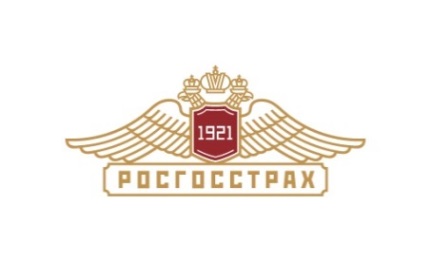 лицензия ЦБ РФ СЛ № 0001 от 06.06.2018Приложение № 2 к Договору коллективного страхования№ НСМ81-Д-56609000-000468-20 от 12.11.2020_Ста-тьяХарактер поврежденияХарактер поврежденияХарактер поврежденияХарактер поврежденияХарактер поврежденияХарактер поврежденияХарактер поврежденияХарактер поврежденияХарактер поврежденияХарактер поврежденияРазмер страховой выплаты(в % от страховой суммы)IIIIIIIIIIIIIIIIIIIIIIIIКОСТИ ЧЕРЕПА. НЕРВНАЯ СИСТЕМАКОСТИ ЧЕРЕПА. НЕРВНАЯ СИСТЕМАКОСТИ ЧЕРЕПА. НЕРВНАЯ СИСТЕМАКОСТИ ЧЕРЕПА. НЕРВНАЯ СИСТЕМАКОСТИ ЧЕРЕПА. НЕРВНАЯ СИСТЕМАКОСТИ ЧЕРЕПА. НЕРВНАЯ СИСТЕМАКОСТИ ЧЕРЕПА. НЕРВНАЯ СИСТЕМАКОСТИ ЧЕРЕПА. НЕРВНАЯ СИСТЕМАКОСТИ ЧЕРЕПА. НЕРВНАЯ СИСТЕМАКОСТИ ЧЕРЕПА. НЕРВНАЯ СИСТЕМА1Перелом костей черепаПерелом костей черепаПерелом костей черепаПерелом костей черепаПерелом костей черепаПерелом костей черепаПерелом костей черепаПерелом костей черепаПерелом костей черепаПерелом костей черепаа)а)перелом наружной пластинки свода, костей лицевого черепа (за исключением орбиты и перечисленных в ст. 18),  расхождение  шваперелом наружной пластинки свода, костей лицевого черепа (за исключением орбиты и перечисленных в ст. 18),  расхождение  шваперелом наружной пластинки свода, костей лицевого черепа (за исключением орбиты и перечисленных в ст. 18),  расхождение  шваперелом наружной пластинки свода, костей лицевого черепа (за исключением орбиты и перечисленных в ст. 18),  расхождение  шваперелом наружной пластинки свода, костей лицевого черепа (за исключением орбиты и перечисленных в ст. 18),  расхождение  шваперелом наружной пластинки свода, костей лицевого черепа (за исключением орбиты и перечисленных в ст. 18),  расхождение  шваперелом наружной пластинки свода, костей лицевого черепа (за исключением орбиты и перечисленных в ст. 18),  расхождение  шваперелом наружной пластинки свода, костей лицевого черепа (за исключением орбиты и перечисленных в ст. 18),  расхождение  шва5б)б)перелом свода перелом свода перелом свода перелом свода перелом свода перелом свода перелом свода перелом свода 15в)в)перелом основанияперелом основанияперелом основанияперелом основанияперелом основанияперелом основанияперелом основанияперелом основания20г)г)перелом свода и основанияперелом свода и основанияперелом свода и основанияперелом свода и основанияперелом свода и основанияперелом свода и основанияперелом свода и основанияперелом свода и основания252Открытый перелом костей черепа и/или оперативные вмешательства на головном мозге и его оболочках в связи с черепно-мозговой травмой - однократно, независимо от их числаОткрытый перелом костей черепа и/или оперативные вмешательства на головном мозге и его оболочках в связи с черепно-мозговой травмой - однократно, независимо от их числаОткрытый перелом костей черепа и/или оперативные вмешательства на головном мозге и его оболочках в связи с черепно-мозговой травмой - однократно, независимо от их числаОткрытый перелом костей черепа и/или оперативные вмешательства на головном мозге и его оболочках в связи с черепно-мозговой травмой - однократно, независимо от их числаОткрытый перелом костей черепа и/или оперативные вмешательства на головном мозге и его оболочках в связи с черепно-мозговой травмой - однократно, независимо от их числаОткрытый перелом костей черепа и/или оперативные вмешательства на головном мозге и его оболочках в связи с черепно-мозговой травмой - однократно, независимо от их числаОткрытый перелом костей черепа и/или оперативные вмешательства на головном мозге и его оболочках в связи с черепно-мозговой травмой - однократно, независимо от их числаОткрытый перелом костей черепа и/или оперативные вмешательства на головном мозге и его оболочках в связи с черепно-мозговой травмой - однократно, независимо от их числаОткрытый перелом костей черепа и/или оперативные вмешательства на головном мозге и его оболочках в связи с черепно-мозговой травмой - однократно, независимо от их числаОткрытый перелом костей черепа и/или оперативные вмешательства на головном мозге и его оболочках в связи с черепно-мозговой травмой - однократно, независимо от их числа73Повреждения головного мозгаПовреждения головного мозгаПовреждения головного мозгаПовреждения головного мозгаПовреждения головного мозгаПовреждения головного мозгаПовреждения головного мозгаПовреждения головного мозгаПовреждения головного мозгаПовреждения головного мозгаа)сотрясение головного  мозга при непрерывном лечении:а1) - общей длительностью не менее 10 дней амбулаторного, в сочетании или без сочетания со стационарным, лечениясотрясение головного  мозга при непрерывном лечении:а1) - общей длительностью не менее 10 дней амбулаторного, в сочетании или без сочетания со стационарным, лечениясотрясение головного  мозга при непрерывном лечении:а1) - общей длительностью не менее 10 дней амбулаторного, в сочетании или без сочетания со стационарным, лечениясотрясение головного  мозга при непрерывном лечении:а1) - общей длительностью не менее 10 дней амбулаторного, в сочетании или без сочетания со стационарным, лечениясотрясение головного  мозга при непрерывном лечении:а1) - общей длительностью не менее 10 дней амбулаторного, в сочетании или без сочетания со стационарным, лечениясотрясение головного  мозга при непрерывном лечении:а1) - общей длительностью не менее 10 дней амбулаторного, в сочетании или без сочетания со стационарным, лечениясотрясение головного  мозга при непрерывном лечении:а1) - общей длительностью не менее 10 дней амбулаторного, в сочетании или без сочетания со стационарным, лечениясотрясение головного  мозга при непрерывном лечении:а1) - общей длительностью не менее 10 дней амбулаторного, в сочетании или без сочетания со стационарным, лечениясотрясение головного  мозга при непрерывном лечении:а1) - общей длительностью не менее 10 дней амбулаторного, в сочетании или без сочетания со стационарным, лечения3а2) - общей продолжительностью не менее 28 дней амбулаторного лечения в сочетании со стационарным, длительность которого составила не менее 7 днейа2) - общей продолжительностью не менее 28 дней амбулаторного лечения в сочетании со стационарным, длительность которого составила не менее 7 днейа2) - общей продолжительностью не менее 28 дней амбулаторного лечения в сочетании со стационарным, длительность которого составила не менее 7 днейа2) - общей продолжительностью не менее 28 дней амбулаторного лечения в сочетании со стационарным, длительность которого составила не менее 7 днейа2) - общей продолжительностью не менее 28 дней амбулаторного лечения в сочетании со стационарным, длительность которого составила не менее 7 днейа2) - общей продолжительностью не менее 28 дней амбулаторного лечения в сочетании со стационарным, длительность которого составила не менее 7 днейа2) - общей продолжительностью не менее 28 дней амбулаторного лечения в сочетании со стационарным, длительность которого составила не менее 7 днейа2) - общей продолжительностью не менее 28 дней амбулаторного лечения в сочетании со стационарным, длительность которого составила не менее 7 днейа2) - общей продолжительностью не менее 28 дней амбулаторного лечения в сочетании со стационарным, длительность которого составила не менее 7 дней5б)ушиб головного мозга, в т.ч. с субарахноидальным кровоизлиянием, при непрерывном лечении:б1) - общей продолжительностью не менее 14 дней амбулаторного лечения  в сочетании или без сочетания со стационарнымушиб головного мозга, в т.ч. с субарахноидальным кровоизлиянием, при непрерывном лечении:б1) - общей продолжительностью не менее 14 дней амбулаторного лечения  в сочетании или без сочетания со стационарнымушиб головного мозга, в т.ч. с субарахноидальным кровоизлиянием, при непрерывном лечении:б1) - общей продолжительностью не менее 14 дней амбулаторного лечения  в сочетании или без сочетания со стационарнымушиб головного мозга, в т.ч. с субарахноидальным кровоизлиянием, при непрерывном лечении:б1) - общей продолжительностью не менее 14 дней амбулаторного лечения  в сочетании или без сочетания со стационарнымушиб головного мозга, в т.ч. с субарахноидальным кровоизлиянием, при непрерывном лечении:б1) - общей продолжительностью не менее 14 дней амбулаторного лечения  в сочетании или без сочетания со стационарнымушиб головного мозга, в т.ч. с субарахноидальным кровоизлиянием, при непрерывном лечении:б1) - общей продолжительностью не менее 14 дней амбулаторного лечения  в сочетании или без сочетания со стационарнымушиб головного мозга, в т.ч. с субарахноидальным кровоизлиянием, при непрерывном лечении:б1) - общей продолжительностью не менее 14 дней амбулаторного лечения  в сочетании или без сочетания со стационарнымушиб головного мозга, в т.ч. с субарахноидальным кровоизлиянием, при непрерывном лечении:б1) - общей продолжительностью не менее 14 дней амбулаторного лечения  в сочетании или без сочетания со стационарнымушиб головного мозга, в т.ч. с субарахноидальным кровоизлиянием, при непрерывном лечении:б1) - общей продолжительностью не менее 14 дней амбулаторного лечения  в сочетании или без сочетания со стационарным7б2) - общей продолжительностью не менее 28 дней амбулаторного лечения в сочетании со стационарным, длительность которого составила не менее 14 днейб2) - общей продолжительностью не менее 28 дней амбулаторного лечения в сочетании со стационарным, длительность которого составила не менее 14 днейб2) - общей продолжительностью не менее 28 дней амбулаторного лечения в сочетании со стационарным, длительность которого составила не менее 14 днейб2) - общей продолжительностью не менее 28 дней амбулаторного лечения в сочетании со стационарным, длительность которого составила не менее 14 днейб2) - общей продолжительностью не менее 28 дней амбулаторного лечения в сочетании со стационарным, длительность которого составила не менее 14 днейб2) - общей продолжительностью не менее 28 дней амбулаторного лечения в сочетании со стационарным, длительность которого составила не менее 14 днейб2) - общей продолжительностью не менее 28 дней амбулаторного лечения в сочетании со стационарным, длительность которого составила не менее 14 днейб2) - общей продолжительностью не менее 28 дней амбулаторного лечения в сочетании со стационарным, длительность которого составила не менее 14 днейб2) - общей продолжительностью не менее 28 дней амбулаторного лечения в сочетании со стационарным, длительность которого составила не менее 14 дней10б3) - общей продолжительностью не менее 28 дней амбулаторного лечения в сочетании со стационарным, длительность которого составила не менее 14 дней, при условии, что субарахноидальное кровоизлияние было подтверждено результатами анализа ликвораб3) - общей продолжительностью не менее 28 дней амбулаторного лечения в сочетании со стационарным, длительность которого составила не менее 14 дней, при условии, что субарахноидальное кровоизлияние было подтверждено результатами анализа ликвораб3) - общей продолжительностью не менее 28 дней амбулаторного лечения в сочетании со стационарным, длительность которого составила не менее 14 дней, при условии, что субарахноидальное кровоизлияние было подтверждено результатами анализа ликвораб3) - общей продолжительностью не менее 28 дней амбулаторного лечения в сочетании со стационарным, длительность которого составила не менее 14 дней, при условии, что субарахноидальное кровоизлияние было подтверждено результатами анализа ликвораб3) - общей продолжительностью не менее 28 дней амбулаторного лечения в сочетании со стационарным, длительность которого составила не менее 14 дней, при условии, что субарахноидальное кровоизлияние было подтверждено результатами анализа ликвораб3) - общей продолжительностью не менее 28 дней амбулаторного лечения в сочетании со стационарным, длительность которого составила не менее 14 дней, при условии, что субарахноидальное кровоизлияние было подтверждено результатами анализа ликвораб3) - общей продолжительностью не менее 28 дней амбулаторного лечения в сочетании со стационарным, длительность которого составила не менее 14 дней, при условии, что субарахноидальное кровоизлияние было подтверждено результатами анализа ликвораб3) - общей продолжительностью не менее 28 дней амбулаторного лечения в сочетании со стационарным, длительность которого составила не менее 14 дней, при условии, что субарахноидальное кровоизлияние было подтверждено результатами анализа ликвораб3) - общей продолжительностью не менее 28 дней амбулаторного лечения в сочетании со стационарным, длительность которого составила не менее 14 дней, при условии, что субарахноидальное кровоизлияние было подтверждено результатами анализа ликвора15в)сдавление эпидуральной гематомой (гематомами)сдавление эпидуральной гематомой (гематомами)сдавление эпидуральной гематомой (гематомами)сдавление эпидуральной гематомой (гематомами)сдавление эпидуральной гематомой (гематомами)сдавление эпидуральной гематомой (гематомами)сдавление эпидуральной гематомой (гематомами)сдавление эпидуральной гематомой (гематомами)сдавление эпидуральной гематомой (гематомами)20г)сдавление субдуральной, внутримозговой гематомой (гематомами)сдавление субдуральной, внутримозговой гематомой (гематомами)сдавление субдуральной, внутримозговой гематомой (гематомами)сдавление субдуральной, внутримозговой гематомой (гематомами)сдавление субдуральной, внутримозговой гематомой (гематомами)сдавление субдуральной, внутримозговой гематомой (гематомами)сдавление субдуральной, внутримозговой гематомой (гематомами)сдавление субдуральной, внутримозговой гематомой (гематомами)сдавление субдуральной, внутримозговой гематомой (гематомами)254Повреждение спинного мозга на любом уровне, конского хвостаПовреждение спинного мозга на любом уровне, конского хвостаПовреждение спинного мозга на любом уровне, конского хвостаПовреждение спинного мозга на любом уровне, конского хвостаПовреждение спинного мозга на любом уровне, конского хвостаПовреждение спинного мозга на любом уровне, конского хвостаПовреждение спинного мозга на любом уровне, конского хвостаПовреждение спинного мозга на любом уровне, конского хвостаПовреждение спинного мозга на любом уровне, конского хвостаПовреждение спинного мозга на любом уровне, конского хвоста4а)сотрясение спинного  мозга при непрерывном стационарном - сроком не менее 7 дней, и амбулаторном лечении общей продолжительностью не менее 28 днейсотрясение спинного  мозга при непрерывном стационарном - сроком не менее 7 дней, и амбулаторном лечении общей продолжительностью не менее 28 днейсотрясение спинного  мозга при непрерывном стационарном - сроком не менее 7 дней, и амбулаторном лечении общей продолжительностью не менее 28 днейсотрясение спинного  мозга при непрерывном стационарном - сроком не менее 7 дней, и амбулаторном лечении общей продолжительностью не менее 28 днейсотрясение спинного  мозга при непрерывном стационарном - сроком не менее 7 дней, и амбулаторном лечении общей продолжительностью не менее 28 днейсотрясение спинного  мозга при непрерывном стационарном - сроком не менее 7 дней, и амбулаторном лечении общей продолжительностью не менее 28 днейсотрясение спинного  мозга при непрерывном стационарном - сроком не менее 7 дней, и амбулаторном лечении общей продолжительностью не менее 28 днейсотрясение спинного  мозга при непрерывном стационарном - сроком не менее 7 дней, и амбулаторном лечении общей продолжительностью не менее 28 днейсотрясение спинного  мозга при непрерывном стационарном - сроком не менее 7 дней, и амбулаторном лечении общей продолжительностью не менее 28 дней54б)ушиб спинного мозга, в т.ч. с субарахноидальным кровоизлиянием, при непрерывном лечении общей продолжительностью не менее 28 дней амбулаторного лечения в сочетании со стационарным, длительность которого составила не менее 14 днейушиб спинного мозга, в т.ч. с субарахноидальным кровоизлиянием, при непрерывном лечении общей продолжительностью не менее 28 дней амбулаторного лечения в сочетании со стационарным, длительность которого составила не менее 14 днейушиб спинного мозга, в т.ч. с субарахноидальным кровоизлиянием, при непрерывном лечении общей продолжительностью не менее 28 дней амбулаторного лечения в сочетании со стационарным, длительность которого составила не менее 14 днейушиб спинного мозга, в т.ч. с субарахноидальным кровоизлиянием, при непрерывном лечении общей продолжительностью не менее 28 дней амбулаторного лечения в сочетании со стационарным, длительность которого составила не менее 14 днейушиб спинного мозга, в т.ч. с субарахноидальным кровоизлиянием, при непрерывном лечении общей продолжительностью не менее 28 дней амбулаторного лечения в сочетании со стационарным, длительность которого составила не менее 14 днейушиб спинного мозга, в т.ч. с субарахноидальным кровоизлиянием, при непрерывном лечении общей продолжительностью не менее 28 дней амбулаторного лечения в сочетании со стационарным, длительность которого составила не менее 14 днейушиб спинного мозга, в т.ч. с субарахноидальным кровоизлиянием, при непрерывном лечении общей продолжительностью не менее 28 дней амбулаторного лечения в сочетании со стационарным, длительность которого составила не менее 14 днейушиб спинного мозга, в т.ч. с субарахноидальным кровоизлиянием, при непрерывном лечении общей продолжительностью не менее 28 дней амбулаторного лечения в сочетании со стационарным, длительность которого составила не менее 14 днейушиб спинного мозга, в т.ч. с субарахноидальным кровоизлиянием, при непрерывном лечении общей продолжительностью не менее 28 дней амбулаторного лечения в сочетании со стационарным, длительность которого составила не менее 14 дней104в)сдавление спинного мозга, гематомиелия и/или частичный разрывсдавление спинного мозга, гематомиелия и/или частичный разрывсдавление спинного мозга, гематомиелия и/или частичный разрывсдавление спинного мозга, гематомиелия и/или частичный разрывсдавление спинного мозга, гематомиелия и/или частичный разрывсдавление спинного мозга, гематомиелия и/или частичный разрывсдавление спинного мозга, гематомиелия и/или частичный разрывсдавление спинного мозга, гематомиелия и/или частичный разрывсдавление спинного мозга, гематомиелия и/или частичный разрыв254г)полный перерыв спинного мозгаполный перерыв спинного мозгаполный перерыв спинного мозгаполный перерыв спинного мозгаполный перерыв спинного мозгаполный перерыв спинного мозгаполный перерыв спинного мозгаполный перерыв спинного мозгаполный перерыв спинного мозга755Оперативные вмешательства на позвоночнике, направленные на восстановление его костной основы и функции спинного мозга, независимо от их числаОперативные вмешательства на позвоночнике, направленные на восстановление его костной основы и функции спинного мозга, независимо от их числаОперативные вмешательства на позвоночнике, направленные на восстановление его костной основы и функции спинного мозга, независимо от их числаОперативные вмешательства на позвоночнике, направленные на восстановление его костной основы и функции спинного мозга, независимо от их числаОперативные вмешательства на позвоночнике, направленные на восстановление его костной основы и функции спинного мозга, независимо от их числаОперативные вмешательства на позвоночнике, направленные на восстановление его костной основы и функции спинного мозга, независимо от их числаОперативные вмешательства на позвоночнике, направленные на восстановление его костной основы и функции спинного мозга, независимо от их числаОперативные вмешательства на позвоночнике, направленные на восстановление его костной основы и функции спинного мозга, независимо от их числаОперативные вмешательства на позвоночнике, направленные на восстановление его костной основы и функции спинного мозга, независимо от их числаОперативные вмешательства на позвоночнике, направленные на восстановление его костной основы и функции спинного мозга, независимо от их числа106Повреждение, перерыв нервов, нервных сплетений:Повреждение, перерыв нервов, нервных сплетений:Повреждение, перерыв нервов, нервных сплетений:Повреждение, перерыв нервов, нервных сплетений:Повреждение, перерыв нервов, нервных сплетений:Повреждение, перерыв нервов, нервных сплетений:Повреждение, перерыв нервов, нервных сплетений:Повреждение, перерыв нервов, нервных сплетений:Повреждение, перерыв нервов, нервных сплетений:Повреждение, перерыв нервов, нервных сплетений:а)травматический неврит, частичный разрыв нервов, перерыв двух и более пальцевых нервов, полный перерыв нервных стволов непредусмотренной здесь и далее локализации травматический неврит, частичный разрыв нервов, перерыв двух и более пальцевых нервов, полный перерыв нервных стволов непредусмотренной здесь и далее локализации травматический неврит, частичный разрыв нервов, перерыв двух и более пальцевых нервов, полный перерыв нервных стволов непредусмотренной здесь и далее локализации травматический неврит, частичный разрыв нервов, перерыв двух и более пальцевых нервов, полный перерыв нервных стволов непредусмотренной здесь и далее локализации травматический неврит, частичный разрыв нервов, перерыв двух и более пальцевых нервов, полный перерыв нервных стволов непредусмотренной здесь и далее локализации травматический неврит, частичный разрыв нервов, перерыв двух и более пальцевых нервов, полный перерыв нервных стволов непредусмотренной здесь и далее локализации травматический неврит, частичный разрыв нервов, перерыв двух и более пальцевых нервов, полный перерыв нервных стволов непредусмотренной здесь и далее локализации травматический неврит, частичный разрыв нервов, перерыв двух и более пальцевых нервов, полный перерыв нервных стволов непредусмотренной здесь и далее локализации травматический неврит, частичный разрыв нервов, перерыв двух и более пальцевых нервов, полный перерыв нервных стволов непредусмотренной здесь и далее локализации 5б)травматический плексит, полный перерыв основных нервных стволов на уровне лучезапястного, голеностопного суставовтравматический плексит, полный перерыв основных нервных стволов на уровне лучезапястного, голеностопного суставовтравматический плексит, полный перерыв основных нервных стволов на уровне лучезапястного, голеностопного суставовтравматический плексит, полный перерыв основных нервных стволов на уровне лучезапястного, голеностопного суставовтравматический плексит, полный перерыв основных нервных стволов на уровне лучезапястного, голеностопного суставовтравматический плексит, полный перерыв основных нервных стволов на уровне лучезапястного, голеностопного суставовтравматический плексит, полный перерыв основных нервных стволов на уровне лучезапястного, голеностопного суставовтравматический плексит, полный перерыв основных нервных стволов на уровне лучезапястного, голеностопного суставовтравматический плексит, полный перерыв основных нервных стволов на уровне лучезапястного, голеностопного суставов10в)полный перерыв основных нервных стволов на уровне предплечья, голениполный перерыв основных нервных стволов на уровне предплечья, голениполный перерыв основных нервных стволов на уровне предплечья, голениполный перерыв основных нервных стволов на уровне предплечья, голениполный перерыв основных нервных стволов на уровне предплечья, голениполный перерыв основных нервных стволов на уровне предплечья, голениполный перерыв основных нервных стволов на уровне предплечья, голениполный перерыв основных нервных стволов на уровне предплечья, голениполный перерыв основных нервных стволов на уровне предплечья, голени20г)частичный разрыв сплетения, полный перерыв основных нервных стволов нижней конечности выше уровня голени, верхней конечности выше уровня предплечьячастичный разрыв сплетения, полный перерыв основных нервных стволов нижней конечности выше уровня голени, верхней конечности выше уровня предплечьячастичный разрыв сплетения, полный перерыв основных нервных стволов нижней конечности выше уровня голени, верхней конечности выше уровня предплечьячастичный разрыв сплетения, полный перерыв основных нервных стволов нижней конечности выше уровня голени, верхней конечности выше уровня предплечьячастичный разрыв сплетения, полный перерыв основных нервных стволов нижней конечности выше уровня голени, верхней конечности выше уровня предплечьячастичный разрыв сплетения, полный перерыв основных нервных стволов нижней конечности выше уровня голени, верхней конечности выше уровня предплечьячастичный разрыв сплетения, полный перерыв основных нервных стволов нижней конечности выше уровня голени, верхней конечности выше уровня предплечьячастичный разрыв сплетения, полный перерыв основных нервных стволов нижней конечности выше уровня голени, верхней конечности выше уровня предплечьячастичный разрыв сплетения, полный перерыв основных нервных стволов нижней конечности выше уровня голени, верхней конечности выше уровня предплечья40д)полный разрыв сплетенияполный разрыв сплетенияполный разрыв сплетенияполный разрыв сплетенияполный разрыв сплетенияполный разрыв сплетенияполный разрыв сплетенияполный разрыв сплетенияполный разрыв сплетения70ОРГАНЫ ЗРЕНИЯ(максимальная выплата при повреждении одного глаза в т.ч. при сочетании  последствий - 50% страховой суммы)ОРГАНЫ ЗРЕНИЯ(максимальная выплата при повреждении одного глаза в т.ч. при сочетании  последствий - 50% страховой суммы)ОРГАНЫ ЗРЕНИЯ(максимальная выплата при повреждении одного глаза в т.ч. при сочетании  последствий - 50% страховой суммы)ОРГАНЫ ЗРЕНИЯ(максимальная выплата при повреждении одного глаза в т.ч. при сочетании  последствий - 50% страховой суммы)ОРГАНЫ ЗРЕНИЯ(максимальная выплата при повреждении одного глаза в т.ч. при сочетании  последствий - 50% страховой суммы)ОРГАНЫ ЗРЕНИЯ(максимальная выплата при повреждении одного глаза в т.ч. при сочетании  последствий - 50% страховой суммы)ОРГАНЫ ЗРЕНИЯ(максимальная выплата при повреждении одного глаза в т.ч. при сочетании  последствий - 50% страховой суммы)ОРГАНЫ ЗРЕНИЯ(максимальная выплата при повреждении одного глаза в т.ч. при сочетании  последствий - 50% страховой суммы)ОРГАНЫ ЗРЕНИЯ(максимальная выплата при повреждении одного глаза в т.ч. при сочетании  последствий - 50% страховой суммы)ОРГАНЫ ЗРЕНИЯ(максимальная выплата при повреждении одного глаза в т.ч. при сочетании  последствий - 50% страховой суммы)ОРГАНЫ ЗРЕНИЯ(максимальная выплата при повреждении одного глаза в т.ч. при сочетании  последствий - 50% страховой суммы)ОРГАНЫ ЗРЕНИЯ(максимальная выплата при повреждении одного глаза в т.ч. при сочетании  последствий - 50% страховой суммы)7Повреждения одного глаза:Повреждения одного глаза:Повреждения одного глаза:Повреждения одного глаза:Повреждения одного глаза:Повреждения одного глаза:Повреждения одного глаза:Повреждения одного глаза:Повреждения одного глаза:Повреждения одного глаза:а)непроникающее ранение, травматическая эрозия роговицы, ожоги II степени (только при указании степени), гемофтальм, сквозное ранение века, в т.ч., если указанные повреждения сопровождались конъюнктивитом, кератитомнепроникающее ранение, травматическая эрозия роговицы, ожоги II степени (только при указании степени), гемофтальм, сквозное ранение века, в т.ч., если указанные повреждения сопровождались конъюнктивитом, кератитомнепроникающее ранение, травматическая эрозия роговицы, ожоги II степени (только при указании степени), гемофтальм, сквозное ранение века, в т.ч., если указанные повреждения сопровождались конъюнктивитом, кератитомнепроникающее ранение, травматическая эрозия роговицы, ожоги II степени (только при указании степени), гемофтальм, сквозное ранение века, в т.ч., если указанные повреждения сопровождались конъюнктивитом, кератитомнепроникающее ранение, травматическая эрозия роговицы, ожоги II степени (только при указании степени), гемофтальм, сквозное ранение века, в т.ч., если указанные повреждения сопровождались конъюнктивитом, кератитомнепроникающее ранение, травматическая эрозия роговицы, ожоги II степени (только при указании степени), гемофтальм, сквозное ранение века, в т.ч., если указанные повреждения сопровождались конъюнктивитом, кератитомнепроникающее ранение, травматическая эрозия роговицы, ожоги II степени (только при указании степени), гемофтальм, сквозное ранение века, в т.ч., если указанные повреждения сопровождались конъюнктивитом, кератитомнепроникающее ранение, травматическая эрозия роговицы, ожоги II степени (только при указании степени), гемофтальм, сквозное ранение века, в т.ч., если указанные повреждения сопровождались конъюнктивитом, кератитомнепроникающее ранение, травматическая эрозия роговицы, ожоги II степени (только при указании степени), гемофтальм, сквозное ранение века, в т.ч., если указанные повреждения сопровождались конъюнктивитом, кератитом5б)проникающее ранение, контузия глазного яблока, сопровождавшаяся разрывом оболочек, ожог III (II-III) степени (только при ее указании)проникающее ранение, контузия глазного яблока, сопровождавшаяся разрывом оболочек, ожог III (II-III) степени (только при ее указании)проникающее ранение, контузия глазного яблока, сопровождавшаяся разрывом оболочек, ожог III (II-III) степени (только при ее указании)проникающее ранение, контузия глазного яблока, сопровождавшаяся разрывом оболочек, ожог III (II-III) степени (только при ее указании)проникающее ранение, контузия глазного яблока, сопровождавшаяся разрывом оболочек, ожог III (II-III) степени (только при ее указании)проникающее ранение, контузия глазного яблока, сопровождавшаяся разрывом оболочек, ожог III (II-III) степени (только при ее указании)проникающее ранение, контузия глазного яблока, сопровождавшаяся разрывом оболочек, ожог III (II-III) степени (только при ее указании)проникающее ранение, контузия глазного яблока, сопровождавшаяся разрывом оболочек, ожог III (II-III) степени (только при ее указании)проникающее ранение, контузия глазного яблока, сопровождавшаяся разрывом оболочек, ожог III (II-III) степени (только при ее указании)108Последствия травмы одного глаза, подтвержденные окулистом (офтальмологом) по истечении трех месяцев после травмы:Последствия травмы одного глаза, подтвержденные окулистом (офтальмологом) по истечении трех месяцев после травмы:Последствия травмы одного глаза, подтвержденные окулистом (офтальмологом) по истечении трех месяцев после травмы:Последствия травмы одного глаза, подтвержденные окулистом (офтальмологом) по истечении трех месяцев после травмы:Последствия травмы одного глаза, подтвержденные окулистом (офтальмологом) по истечении трех месяцев после травмы:Последствия травмы одного глаза, подтвержденные окулистом (офтальмологом) по истечении трех месяцев после травмы:Последствия травмы одного глаза, подтвержденные окулистом (офтальмологом) по истечении трех месяцев после травмы:Последствия травмы одного глаза, подтвержденные окулистом (офтальмологом) по истечении трех месяцев после травмы:Последствия травмы одного глаза, подтвержденные окулистом (офтальмологом) по истечении трех месяцев после травмы:Последствия травмы одного глаза, подтвержденные окулистом (офтальмологом) по истечении трех месяцев после травмы:а)дефект радужной оболочки и/или изменение формы зрачка, смещение, вывих хрусталика (за исключением протезированного), трихиаз (неправильный рост ресниц), неудаленные инородные тела, внедрившиеся в глазное яблоко и ткани глазницы (исключая лежащие на поверхности), атрофия (субатрофия) поврежденного глазного яблокадефект радужной оболочки и/или изменение формы зрачка, смещение, вывих хрусталика (за исключением протезированного), трихиаз (неправильный рост ресниц), неудаленные инородные тела, внедрившиеся в глазное яблоко и ткани глазницы (исключая лежащие на поверхности), атрофия (субатрофия) поврежденного глазного яблокадефект радужной оболочки и/или изменение формы зрачка, смещение, вывих хрусталика (за исключением протезированного), трихиаз (неправильный рост ресниц), неудаленные инородные тела, внедрившиеся в глазное яблоко и ткани глазницы (исключая лежащие на поверхности), атрофия (субатрофия) поврежденного глазного яблокадефект радужной оболочки и/или изменение формы зрачка, смещение, вывих хрусталика (за исключением протезированного), трихиаз (неправильный рост ресниц), неудаленные инородные тела, внедрившиеся в глазное яблоко и ткани глазницы (исключая лежащие на поверхности), атрофия (субатрофия) поврежденного глазного яблокадефект радужной оболочки и/или изменение формы зрачка, смещение, вывих хрусталика (за исключением протезированного), трихиаз (неправильный рост ресниц), неудаленные инородные тела, внедрившиеся в глазное яблоко и ткани глазницы (исключая лежащие на поверхности), атрофия (субатрофия) поврежденного глазного яблокадефект радужной оболочки и/или изменение формы зрачка, смещение, вывих хрусталика (за исключением протезированного), трихиаз (неправильный рост ресниц), неудаленные инородные тела, внедрившиеся в глазное яблоко и ткани глазницы (исключая лежащие на поверхности), атрофия (субатрофия) поврежденного глазного яблокадефект радужной оболочки и/или изменение формы зрачка, смещение, вывих хрусталика (за исключением протезированного), трихиаз (неправильный рост ресниц), неудаленные инородные тела, внедрившиеся в глазное яблоко и ткани глазницы (исключая лежащие на поверхности), атрофия (субатрофия) поврежденного глазного яблокадефект радужной оболочки и/или изменение формы зрачка, смещение, вывих хрусталика (за исключением протезированного), трихиаз (неправильный рост ресниц), неудаленные инородные тела, внедрившиеся в глазное яблоко и ткани глазницы (исключая лежащие на поверхности), атрофия (субатрофия) поврежденного глазного яблокадефект радужной оболочки и/или изменение формы зрачка, смещение, вывих хрусталика (за исключением протезированного), трихиаз (неправильный рост ресниц), неудаленные инородные тела, внедрившиеся в глазное яблоко и ткани глазницы (исключая лежащие на поверхности), атрофия (субатрофия) поврежденного глазного яблока10б)снижение остроты зрения без учета коррекции (в т.ч. искусственным хрусталиком) не менее, чем в два раза (размер страховой выплаты указан в процентах от страховой суммы):снижение остроты зрения без учета коррекции (в т.ч. искусственным хрусталиком) не менее, чем в два раза (размер страховой выплаты указан в процентах от страховой суммы):снижение остроты зрения без учета коррекции (в т.ч. искусственным хрусталиком) не менее, чем в два раза (размер страховой выплаты указан в процентах от страховой суммы):снижение остроты зрения без учета коррекции (в т.ч. искусственным хрусталиком) не менее, чем в два раза (размер страховой выплаты указан в процентах от страховой суммы):снижение остроты зрения без учета коррекции (в т.ч. искусственным хрусталиком) не менее, чем в два раза (размер страховой выплаты указан в процентах от страховой суммы):снижение остроты зрения без учета коррекции (в т.ч. искусственным хрусталиком) не менее, чем в два раза (размер страховой выплаты указан в процентах от страховой суммы):снижение остроты зрения без учета коррекции (в т.ч. искусственным хрусталиком) не менее, чем в два раза (размер страховой выплаты указан в процентах от страховой суммы):снижение остроты зрения без учета коррекции (в т.ч. искусственным хрусталиком) не менее, чем в два раза (размер страховой выплаты указан в процентах от страховой суммы):снижение остроты зрения без учета коррекции (в т.ч. искусственным хрусталиком) не менее, чем в два раза (размер страховой выплаты указан в процентах от страховой суммы):Острота зрения до травмы(без учета коррекции)Острота зрения до травмы(без учета коррекции)Острота зрения до травмы(без учета коррекции)Острота зрения до травмы(без учета коррекции)Острота зрения по истечении 3 месяцев после травмы по заключению врача-специалиста (без учета коррекции)Острота зрения по истечении 3 месяцев после травмы по заключению врача-специалиста (без учета коррекции)Острота зрения по истечении 3 месяцев после травмы по заключению врача-специалиста (без учета коррекции)Острота зрения по истечении 3 месяцев после травмы по заключению врача-специалиста (без учета коррекции)Острота зрения по истечении 3 месяцев после травмы по заключению врача-специалиста (без учета коррекции)Острота зрения по истечении 3 месяцев после травмы по заключению врача-специалиста (без учета коррекции)Острота зрения по истечении 3 месяцев после травмы по заключению врача-специалиста (без учета коррекции)Острота зрения по истечении 3 месяцев после травмы по заключению врача-специалиста (без учета коррекции)Острота зрения до травмы(без учета коррекции)Острота зрения до травмы(без учета коррекции)Острота зрения до травмы(без учета коррекции)Острота зрения до травмы(без учета коррекции)0,00ниже 0,10,10,20,30,40,50,51,01,01,01,050454035302520200,90,90,90,94540353025200,80,80,80,84135302520150,70,70,70,738302520150,60,60,60,635272015100,50,50,50,5322415100,40,40,40,429201070,30,30,30,3251570,20,20,20,2231250,10,10,10,115IIIIIIIIIIII9Паралич аккомодации, гемианопсия одного глаза Паралич аккомодации, гемианопсия одного глаза Паралич аккомодации, гемианопсия одного глаза Паралич аккомодации, гемианопсия одного глаза 1510Сужение поля зрения одного глазаСужение поля зрения одного глазаСужение поля зрения одного глазаСужение поля зрения одного глазаа)а)а)неконцентрическое 10б)б)б)концентрическое 1511Пульсирующий экзофтальм одного глаза Пульсирующий экзофтальм одного глаза Пульсирующий экзофтальм одного глаза Пульсирующий экзофтальм одного глаза 1012Перелом орбиты одного глаза Перелом орбиты одного глаза Перелом орбиты одного глаза Перелом орбиты одного глаза 1013Повреждение мышц глазного яблока одного глаза, вызвавшее травматическое косоглазие, птоз, диплопиюПовреждение мышц глазного яблока одного глаза, вызвавшее травматическое косоглазие, птоз, диплопиюПовреждение мышц глазного яблока одного глаза, вызвавшее травматическое косоглазие, птоз, диплопиюПовреждение мышц глазного яблока одного глаза, вызвавшее травматическое косоглазие, птоз, диплопию1014Последствия повреждения слезопроводящих путей одного глаза, потребовавшие оперативного леченияПоследствия повреждения слезопроводящих путей одного глаза, потребовавшие оперативного леченияПоследствия повреждения слезопроводящих путей одного глаза, потребовавшие оперативного леченияПоследствия повреждения слезопроводящих путей одного глаза, потребовавшие оперативного лечения5ОРГАНЫ  СЛУХАОРГАНЫ  СЛУХАОРГАНЫ  СЛУХАОРГАНЫ  СЛУХАОРГАНЫ  СЛУХАОРГАНЫ  СЛУХА15Повреждение ушной раковины, повлекшее за собой:Повреждение ушной раковины, повлекшее за собой:Повреждение ушной раковины, повлекшее за собой:Повреждение ушной раковины, повлекшее за собой:а)а)а)отсутствие до 1/3 части ушной раковины3б)б)б)или отсутствие 1/3 - 1/2 части ушной раковины5в)в)в)или отсутствие более, чем 1/2 части ушной раковины1016Посттравматическое снижение слуха одного уха, установленное аудиометрически по истечении трех месяцев после травмы не менее, чем на 50 дб на частотах 500-4000 гц. Посттравматическое снижение слуха одного уха, установленное аудиометрически по истечении трех месяцев после травмы не менее, чем на 50 дб на частотах 500-4000 гц. Посттравматическое снижение слуха одного уха, установленное аудиометрически по истечении трех месяцев после травмы не менее, чем на 50 дб на частотах 500-4000 гц. Посттравматическое снижение слуха одного уха, установленное аудиометрически по истечении трех месяцев после травмы не менее, чем на 50 дб на частотах 500-4000 гц. 517Разрыв одной барабанной перепонки, наступивший в результате прямой травмы, независимо от ее вида (при повреждениях, сопровождающих указанные в ст. 1 «в» и «г», не применяется) Разрыв одной барабанной перепонки, наступивший в результате прямой травмы, независимо от ее вида (при повреждениях, сопровождающих указанные в ст. 1 «в» и «г», не применяется) Разрыв одной барабанной перепонки, наступивший в результате прямой травмы, независимо от ее вида (при повреждениях, сопровождающих указанные в ст. 1 «в» и «г», не применяется) Разрыв одной барабанной перепонки, наступивший в результате прямой травмы, независимо от ее вида (при повреждениях, сопровождающих указанные в ст. 1 «в» и «г», не применяется) 5ДЫХАТЕЛЬНАЯ СИСТЕМАДЫХАТЕЛЬНАЯ СИСТЕМАДЫХАТЕЛЬНАЯ СИСТЕМАДЫХАТЕЛЬНАЯ СИСТЕМАДЫХАТЕЛЬНАЯ СИСТЕМАДЫХАТЕЛЬНАЯ СИСТЕМА18Перелом костей носа, передней стенки лобной, гайморовой пазух, решетчатой кости:Перелом костей носа, передней стенки лобной, гайморовой пазух, решетчатой кости:Перелом костей носа, передней стенки лобной, гайморовой пазух, решетчатой кости:Перелом костей носа, передней стенки лобной, гайморовой пазух, решетчатой кости:а)если не проводилось специальное лечение: фиксация, операцияесли не проводилось специальное лечение: фиксация, операцияесли не проводилось специальное лечение: фиксация, операция5б)при лечении с применением специальных методов - фиксации, операции.при лечении с применением специальных методов - фиксации, операции.при лечении с применением специальных методов - фиксации, операции.1019Повреждение легкого, проникающее ранение грудной клетки, повлекшее за собой гемоторакс, пневмоторакс, подкожную эмфизему, удаление легкого:Повреждение легкого, проникающее ранение грудной клетки, повлекшее за собой гемоторакс, пневмоторакс, подкожную эмфизему, удаление легкого:Повреждение легкого, проникающее ранение грудной клетки, повлекшее за собой гемоторакс, пневмоторакс, подкожную эмфизему, удаление легкого:Повреждение легкого, проникающее ранение грудной клетки, повлекшее за собой гемоторакс, пневмоторакс, подкожную эмфизему, удаление легкого:а)гемоторакс, пневмоторакс, подкожная эмфизема с одной стороныгемоторакс, пневмоторакс, подкожная эмфизема с одной стороныгемоторакс, пневмоторакс, подкожная эмфизема с одной стороны7б)удаление доли, иной части легкого удаление доли, иной части легкого удаление доли, иной части легкого 40в)полное удаление легкогополное удаление легкогополное удаление легкого6020Переломы грудины, ребер:Переломы грудины, ребер:Переломы грудины, ребер:Переломы грудины, ребер:а)грудиныгрудиныгрудины7б)хрящевой части реберхрящевой части реберхрящевой части ребер2в)костного отдела (в т.ч. в сочетании с хрящом) одного-двух реберкостного отдела (в т.ч. в сочетании с хрящом) одного-двух реберкостного отдела (в т.ч. в сочетании с хрящом) одного-двух ребер4г)костного отдела (в т.ч. в сочетании с хрящом) каждого последующего (третьего и т.д.)костного отдела (в т.ч. в сочетании с хрящом) каждого последующего (третьего и т.д.)костного отдела (в т.ч. в сочетании с хрящом) каждого последующего (третьего и т.д.)221Торакотомии по поводу одной травмы (независимо от их числа): Торакотомии по поводу одной травмы (независимо от их числа): Торакотомии по поводу одной травмы (независимо от их числа): Торакотомии по поводу одной травмы (независимо от их числа): а)в случае отсутствия повреждения внутренних органовв случае отсутствия повреждения внутренних органовв случае отсутствия повреждения внутренних органов5Примечание к ст.21 «а»: при непроникающих повреждениях туловища, задней поверхности шеи см. ст. 29, 33, 34. Примечание к ст.21 «а»: при непроникающих повреждениях туловища, задней поверхности шеи см. ст. 29, 33, 34. Примечание к ст.21 «а»: при непроникающих повреждениях туловища, задней поверхности шеи см. ст. 29, 33, 34. Примечание к ст.21 «а»: при непроникающих повреждениях туловища, задней поверхности шеи см. ст. 29, 33, 34. Примечание к ст.21 «а»: при непроникающих повреждениях туловища, задней поверхности шеи см. ст. 29, 33, 34. Примечание к ст.21 «а»: при непроникающих повреждениях туловища, задней поверхности шеи см. ст. 29, 33, 34. б)при повреждении внутренних органовпри повреждении внутренних органовпри повреждении внутренних органов1022Повреждение дыхательных путей: переломы хрящей, ранения гортани, ранения трахеи, переломы подъязычной кости , ожог верхних дыхательных путей:Повреждение дыхательных путей: переломы хрящей, ранения гортани, ранения трахеи, переломы подъязычной кости , ожог верхних дыхательных путей:Повреждение дыхательных путей: переломы хрящей, ранения гортани, ранения трахеи, переломы подъязычной кости , ожог верхних дыхательных путей:Повреждение дыхательных путей: переломы хрящей, ранения гортани, ранения трахеи, переломы подъязычной кости , ожог верхних дыхательных путей:а)не потребовавшие оперативного леченияне потребовавшие оперативного леченияне потребовавшие оперативного лечения4б)потребовавшие трахеостомии после травмы и до истечения 3 месяцев после неепотребовавшие трахеостомии после травмы и до истечения 3 месяцев после неепотребовавшие трахеостомии после травмы и до истечения 3 месяцев после нее7в)потребовавшие оперативного лечения и/или наличия трахеостомы в течение 3 месяцев и болеепотребовавшие оперативного лечения и/или наличия трахеостомы в течение 3 месяцев и болеепотребовавшие оперативного лечения и/или наличия трахеостомы в течение 3 месяцев и более10СЕРДЕЧНО-СОСУДИСТАЯ СИСТЕМАСЕРДЕЧНО-СОСУДИСТАЯ СИСТЕМАСЕРДЕЧНО-СОСУДИСТАЯ СИСТЕМАСЕРДЕЧНО-СОСУДИСТАЯ СИСТЕМАСЕРДЕЧНО-СОСУДИСТАЯ СИСТЕМАСЕРДЕЧНО-СОСУДИСТАЯ СИСТЕМА23Повреждение сердца, его оболочек, аорты, легочной, безымянной, сонных артерий, внутренней яремной, верхней и нижней полых, воротной вен, их ветвей первого порядка, не упомянутых в ст. 24: Повреждение сердца, его оболочек, аорты, легочной, безымянной, сонных артерий, внутренней яремной, верхней и нижней полых, воротной вен, их ветвей первого порядка, не упомянутых в ст. 24: Повреждение сердца, его оболочек, аорты, легочной, безымянной, сонных артерий, внутренней яремной, верхней и нижней полых, воротной вен, их ветвей первого порядка, не упомянутых в ст. 24: Повреждение сердца, его оболочек, аорты, легочной, безымянной, сонных артерий, внутренней яремной, верхней и нижней полых, воротной вен, их ветвей первого порядка, не упомянутых в ст. 24: 23а)не повлекшее за собой впоследствии сердечно-сосудистой, сосудистой недостаточностине повлекшее за собой впоследствии сердечно-сосудистой, сосудистой недостаточностине повлекшее за собой впоследствии сердечно-сосудистой, сосудистой недостаточности1523б)повлекшее за собой по истечении 3 месяцев сердечно-сосудистую, сосудистую недостаточностьповлекшее за собой по истечении 3 месяцев сердечно-сосудистую, сосудистую недостаточностьповлекшее за собой по истечении 3 месяцев сердечно-сосудистую, сосудистую недостаточность30Примечания: при повреждениях, сопровождавшихся торакотомией (ями), применяется статья 21.Примечания: при повреждениях, сопровождавшихся торакотомией (ями), применяется статья 21.Примечания: при повреждениях, сопровождавшихся торакотомией (ями), применяется статья 21.Примечания: при повреждениях, сопровождавшихся торакотомией (ями), применяется статья 21.Примечания: при повреждениях, сопровождавшихся торакотомией (ями), применяется статья 21.Примечания: при повреждениях, сопровождавшихся торакотомией (ями), применяется статья 21.24Повреждение подключичной, подкрыльцовой (подмышечной), плечевой, локтевой, лучевой, подвздошной, бедренной, подколенной, передней и задней большеберцовых артерий, плечеголовной, подключичной, подкрыльцовой (подмышечной), бедренной, подколенной вены с одной стороны:Повреждение подключичной, подкрыльцовой (подмышечной), плечевой, локтевой, лучевой, подвздошной, бедренной, подколенной, передней и задней большеберцовых артерий, плечеголовной, подключичной, подкрыльцовой (подмышечной), бедренной, подколенной вены с одной стороны:Повреждение подключичной, подкрыльцовой (подмышечной), плечевой, локтевой, лучевой, подвздошной, бедренной, подколенной, передней и задней большеберцовых артерий, плечеголовной, подключичной, подкрыльцовой (подмышечной), бедренной, подколенной вены с одной стороны:Повреждение подключичной, подкрыльцовой (подмышечной), плечевой, локтевой, лучевой, подвздошной, бедренной, подколенной, передней и задней большеберцовых артерий, плечеголовной, подключичной, подкрыльцовой (подмышечной), бедренной, подколенной вены с одной стороны:а)не повлекшее за собой впоследствии сосудистой недостаточности -не повлекшее за собой впоследствии сосудистой недостаточности -не повлекшее за собой впоследствии сосудистой недостаточности -а)- на уровне предплечья, голени - на уровне предплечья, голени - на уровне предплечья, голени 5а)- выше уровня предплечья и голени - выше уровня предплечья и голени - выше уровня предплечья и голени 10б)повлекшее за собой по истечении 3 месяцев сосудистую недостаточностьповлекшее за собой по истечении 3 месяцев сосудистую недостаточностьповлекшее за собой по истечении 3 месяцев сосудистую недостаточность25ОРГАНЫ ПИЩЕВАРЕНИЯОРГАНЫ ПИЩЕВАРЕНИЯОРГАНЫ ПИЩЕВАРЕНИЯОРГАНЫ ПИЩЕВАРЕНИЯ25Перелом верхней челюсти, скуловой кости или нижней челюсти, вывих нижней челюсти, потеря челюсти:Перелом верхней челюсти, скуловой кости или нижней челюсти, вывих нижней челюсти, потеря челюсти:Перелом верхней челюсти, скуловой кости или нижней челюсти, вывих нижней челюсти, потеря челюсти:Перелом верхней челюсти, скуловой кости или нижней челюсти, вывих нижней челюсти, потеря челюсти:а)изолированный перелом альвеолярного отростка челюсти (без потери зубов), отрыв костного фрагмента челюсти, травматический (от внешнего воздействия) вывих челюстиизолированный перелом альвеолярного отростка челюсти (без потери зубов), отрыв костного фрагмента челюсти, травматический (от внешнего воздействия) вывих челюстиизолированный перелом альвеолярного отростка челюсти (без потери зубов), отрыв костного фрагмента челюсти, травматический (от внешнего воздействия) вывих челюсти3б)полный перелом одной челюстиполный перелом одной челюстиполный перелом одной челюсти5в)двойной перелом одной челюсти, переломы двух челюстей, переломы в сочетании  с вывихом нижней челюсти.двойной перелом одной челюсти, переломы двух челюстей, переломы в сочетании  с вывихом нижней челюсти.двойной перелом одной челюсти, переломы двух челюстей, переломы в сочетании  с вывихом нижней челюсти.10г)потеря части челюсти (с зубами), за исключением альвеолярного отросткапотеря части челюсти (с зубами), за исключением альвеолярного отросткапотеря части челюсти (с зубами), за исключением альвеолярного отростка30д)потеря челюсти (с зубами)потеря челюсти (с зубами)потеря челюсти (с зубами)5026Потеря в результате травмы, в т.ч. полный вывих постоянных, не пораженных заболеваниями (пародонтозом, периодонтитом, кариесом и др.) зубов (не менее двух), включая сопутствующий перелом альвеолярного отростка:Потеря в результате травмы, в т.ч. полный вывих постоянных, не пораженных заболеваниями (пародонтозом, периодонтитом, кариесом и др.) зубов (не менее двух), включая сопутствующий перелом альвеолярного отростка:Потеря в результате травмы, в т.ч. полный вывих постоянных, не пораженных заболеваниями (пародонтозом, периодонтитом, кариесом и др.) зубов (не менее двух), включая сопутствующий перелом альвеолярного отростка:Потеря в результате травмы, в т.ч. полный вывих постоянных, не пораженных заболеваниями (пародонтозом, периодонтитом, кариесом и др.) зубов (не менее двух), включая сопутствующий перелом альвеолярного отростка:а)двух-трехдвух-трехдвух-трех5б)четырех-шестичетырех-шестичетырех-шести10в)семи-девятисеми-девятисеми-девяти15г)десяти и болеедесяти и болеедесяти и более20Примечание к ст. 26: в связи с имплантацией, а также с последующим удалением имплантированных зубов страховые выплаты не предусмотрены.Примечание к ст. 26: в связи с имплантацией, а также с последующим удалением имплантированных зубов страховые выплаты не предусмотрены.Примечание к ст. 26: в связи с имплантацией, а также с последующим удалением имплантированных зубов страховые выплаты не предусмотрены.Примечание к ст. 26: в связи с имплантацией, а также с последующим удалением имплантированных зубов страховые выплаты не предусмотрены.Примечание к ст. 26: в связи с имплантацией, а также с последующим удалением имплантированных зубов страховые выплаты не предусмотрены.Примечание к ст. 26: в связи с имплантацией, а также с последующим удалением имплантированных зубов страховые выплаты не предусмотрены.27Потеря языка:Потеря языка:Потеря языка:Потеря языка:а)более 1 см, менее одной третиболее 1 см, менее одной третиболее 1 см, менее одной трети5б)одной трети и болееодной трети и болееодной трети и более2028Повреждение пищевода, желудка, кишечника, поджелудочной железы, печени, желчного пузыря, селезенки:Повреждение пищевода, желудка, кишечника, поджелудочной железы, печени, желчного пузыря, селезенки:Повреждение пищевода, желудка, кишечника, поджелудочной железы, печени, желчного пузыря, селезенки:Повреждение пищевода, желудка, кишечника, поджелудочной железы, печени, желчного пузыря, селезенки:а)одного двух органов, потребовавшее стационарного и амбулаторного непрерывного лечения, в течение не менее 14 днейодного двух органов, потребовавшее стационарного и амбулаторного непрерывного лечения, в течение не менее 14 днейодного двух органов, потребовавшее стационарного и амбулаторного непрерывного лечения, в течение не менее 14 дней5трех и болеетрех и болеетрех и более10- вызвавшее по истечении 3 месяцев:- вызвавшее по истечении 3 месяцев:- вызвавшее по истечении 3 месяцев:- вызвавшее по истечении 3 месяцев:б)рубцовое сужение (стриктуру), деформацию желудка, кишечника, заднепроходного отверстия, печеночную недостаточностьрубцовое сужение (стриктуру), деформацию желудка, кишечника, заднепроходного отверстия, печеночную недостаточностьрубцовое сужение (стриктуру), деформацию желудка, кишечника, заднепроходного отверстия, печеночную недостаточность20в)спаечную болезнь, в т.ч. оперированнуюспаечную болезнь, в т.ч. оперированнуюспаечную болезнь, в т.ч. оперированную25г)осложненное кишечным свищом, кишечно-влагалищным свищом, свищом поджелудочной железыосложненное кишечным свищом, кишечно-влагалищным свищом, свищом поджелудочной железыосложненное кишечным свищом, кишечно-влагалищным свищом, свищом поджелудочной железы40- повлекшее за собой:- повлекшее за собой:- повлекшее за собой:- повлекшее за собой:д)потерю желчного пузыря, части печени, до 2/3 желудка, до 2/3 кишечникапотерю желчного пузыря, части печени, до 2/3 желудка, до 2/3 кишечникапотерю желчного пузыря, части печени, до 2/3 желудка, до 2/3 кишечника20е)потерю селезенки, части поджелудочной железыпотерю селезенки, части поджелудочной железыпотерю селезенки, части поджелудочной железы30ж)потерю 2/3 и более желудка, 2/3 и более кишечникапотерю 2/3 и более желудка, 2/3 и более кишечникапотерю 2/3 и более желудка, 2/3 и более кишечника40з)полная потеря желудка, кишечникаполная потеря желудка, кишечникаполная потеря желудка, кишечника50Примечания: 1)при определении размера страховой выплаты в связи с потерей органов, потеря каждого из них  учитывается отдельно;2)в тех случаях, когда с повреждением связана потеря болезненно измененных органов, размер страховой выплаты определяется  только по ст. 28 «а»; 3)размер страховой выплаты в связи с повреждением органа не может превышать размера страховой выплаты, предусмотренной на случай его потери.Примечания: 1)при определении размера страховой выплаты в связи с потерей органов, потеря каждого из них  учитывается отдельно;2)в тех случаях, когда с повреждением связана потеря болезненно измененных органов, размер страховой выплаты определяется  только по ст. 28 «а»; 3)размер страховой выплаты в связи с повреждением органа не может превышать размера страховой выплаты, предусмотренной на случай его потери.Примечания: 1)при определении размера страховой выплаты в связи с потерей органов, потеря каждого из них  учитывается отдельно;2)в тех случаях, когда с повреждением связана потеря болезненно измененных органов, размер страховой выплаты определяется  только по ст. 28 «а»; 3)размер страховой выплаты в связи с повреждением органа не может превышать размера страховой выплаты, предусмотренной на случай его потери.Примечания: 1)при определении размера страховой выплаты в связи с потерей органов, потеря каждого из них  учитывается отдельно;2)в тех случаях, когда с повреждением связана потеря болезненно измененных органов, размер страховой выплаты определяется  только по ст. 28 «а»; 3)размер страховой выплаты в связи с повреждением органа не может превышать размера страховой выплаты, предусмотренной на случай его потери.Примечания: 1)при определении размера страховой выплаты в связи с потерей органов, потеря каждого из них  учитывается отдельно;2)в тех случаях, когда с повреждением связана потеря болезненно измененных органов, размер страховой выплаты определяется  только по ст. 28 «а»; 3)размер страховой выплаты в связи с повреждением органа не может превышать размера страховой выплаты, предусмотренной на случай его потери.Примечания: 1)при определении размера страховой выплаты в связи с потерей органов, потеря каждого из них  учитывается отдельно;2)в тех случаях, когда с повреждением связана потеря болезненно измененных органов, размер страховой выплаты определяется  только по ст. 28 «а»; 3)размер страховой выплаты в связи с повреждением органа не может превышать размера страховой выплаты, предусмотренной на случай его потери.29Оперативные вмешательства по поводу повреждения туловища, органов брюшной полости и забрюшинного пространства:Оперативные вмешательства по поводу повреждения туловища, органов брюшной полости и забрюшинного пространства:Оперативные вмешательства по поводу повреждения туловища, органов брюшной полости и забрюшинного пространства:Оперативные вмешательства по поводу повреждения туловища, органов брюшной полости и забрюшинного пространства:Оперативные вмешательства по поводу повреждения туловища, органов брюшной полости и забрюшинного пространства:29а)удаление с помощью дополнительных разрезов инородных тел, за исключением поверхностно расположенных и подкожных, разрезы кожи, подкожной клетчатки при лечении травм, взятие кожных трансплантатов – однократно, независимо от количества удаление с помощью дополнительных разрезов инородных тел, за исключением поверхностно расположенных и подкожных, разрезы кожи, подкожной клетчатки при лечении травм, взятие кожных трансплантатов – однократно, независимо от количества удаление с помощью дополнительных разрезов инородных тел, за исключением поверхностно расположенных и подкожных, разрезы кожи, подкожной клетчатки при лечении травм, взятие кожных трансплантатов – однократно, независимо от количества 129б)на мышцах, сухожилиях, лапароскопии, лапароскопические операции (независимо от числа)на мышцах, сухожилиях, лапароскопии, лапароскопические операции (независимо от числа)на мышцах, сухожилиях, лапароскопии, лапароскопические операции (независимо от числа)329в)лапаротомии, люмботомии в связи с одним страховым случаем (независимо от их числа)лапаротомии, люмботомии в связи с одним страховым случаем (независимо от их числа)лапаротомии, люмботомии в связи с одним страховым случаем (независимо от их числа)7МОЧЕВЫДЕЛИТЕЛЬНАЯ  И  ПОЛОВАЯ СИСТЕМЫМОЧЕВЫДЕЛИТЕЛЬНАЯ  И  ПОЛОВАЯ СИСТЕМЫМОЧЕВЫДЕЛИТЕЛЬНАЯ  И  ПОЛОВАЯ СИСТЕМЫМОЧЕВЫДЕЛИТЕЛЬНАЯ  И  ПОЛОВАЯ СИСТЕМЫМОЧЕВЫДЕЛИТЕЛЬНАЯ  И  ПОЛОВАЯ СИСТЕМЫМОЧЕВЫДЕЛИТЕЛЬНАЯ  И  ПОЛОВАЯ СИСТЕМЫ30Повреждение органов мочевыделительной системы, повлекшее за собой:Повреждение органов мочевыделительной системы, повлекшее за собой:Повреждение органов мочевыделительной системы, повлекшее за собой:Повреждение органов мочевыделительной системы, повлекшее за собой:а)ушиб почки, подкапсульный разрыв почки, разрыв мочеточников, мочевыделительного канала, мочевого пузыряушиб почки, подкапсульный разрыв почки, разрыв мочеточников, мочевыделительного канала, мочевого пузыряушиб почки, подкапсульный разрыв почки, разрыв мочеточников, мочевыделительного канала, мочевого пузыря5б)потерю части мочевого пузыря (уменьшение объема), мочеточника, мочеиспускательного канала, острую почечную недостаточность вследствие страхового случаяпотерю части мочевого пузыря (уменьшение объема), мочеточника, мочеиспускательного канала, острую почечную недостаточность вследствие страхового случаяпотерю части мочевого пузыря (уменьшение объема), мочеточника, мочеиспускательного канала, острую почечную недостаточность вследствие страхового случая20в)удаление (потерю) части почки, развитие хронической почечной недостаточности по истечении 3 месяцевудаление (потерю) части почки, развитие хронической почечной недостаточности по истечении 3 месяцевудаление (потерю) части почки, развитие хронической почечной недостаточности по истечении 3 месяцев30г)образование мочеполовых свищейобразование мочеполовых свищейобразование мочеполовых свищей40д)удаление почкиудаление почкиудаление почки4531Повреждение органов половой системы, повлекшее за собой:Повреждение органов половой системы, повлекшее за собой:Повреждение органов половой системы, повлекшее за собой:Повреждение органов половой системы, повлекшее за собой:а)удаление (потерю) маточной трубы и/или одного яичника, удаление (потерю) одного яичкаудаление (потерю) маточной трубы и/или одного яичника, удаление (потерю) одного яичкаудаление (потерю) маточной трубы и/или одного яичника, удаление (потерю) одного яичка10б)удаление обеих маточных труб, единственной маточной трубы и/или обоих яичников, единственного яичника, удаление (потерю) обоих яичек удаление обеих маточных труб, единственной маточной трубы и/или обоих яичников, единственного яичника, удаление (потерю) обоих яичек удаление обеих маточных труб, единственной маточной трубы и/или обоих яичников, единственного яичника, удаление (потерю) обоих яичек 30в)удаление матки, в т. ч. с придатками, удаление (потерю) полового члена или его части, в т.ч. с яичкамиудаление матки, в т. ч. с придатками, удаление (потерю) полового члена или его части, в т.ч. с яичкамиудаление матки, в т. ч. с придатками, удаление (потерю) полового члена или его части, в т.ч. с яичками4032Оперативные вмешательства по поводу повреждения органов мочевыделительной и половой системы (если в связи с тем же случаем не может быть применена статья 29):Оперативные вмешательства по поводу повреждения органов мочевыделительной и половой системы (если в связи с тем же случаем не может быть применена статья 29):Оперативные вмешательства по поводу повреждения органов мочевыделительной и половой системы (если в связи с тем же случаем не может быть применена статья 29):Оперативные вмешательства по поводу повреждения органов мочевыделительной и половой системы (если в связи с тем же случаем не может быть применена статья 29):а)лапароскопии, лапароскопические операции, независимо от их числалапароскопии, лапароскопические операции, независимо от их числалапароскопии, лапароскопические операции, независимо от их числа3б)операции на наружных половых органах, за исключением первичной хирургической обработки поврежденийоперации на наружных половых органах, за исключением первичной хирургической обработки поврежденийоперации на наружных половых органах, за исключением первичной хирургической обработки повреждений5в)лапаротомии, люмботомии в связи с одним страховым случаем, независимо от их числалапаротомии, люмботомии в связи с одним страховым случаем, независимо от их числалапаротомии, люмботомии в связи с одним страховым случаем, независимо от их числа7МЯГКИЕ ТКАНИМЯГКИЕ ТКАНИМЯГКИЕ ТКАНИМЯГКИЕ ТКАНИМЯГКИЕ ТКАНИМЯГКИЕ ТКАНИ33Ожоги I - II степени, отморожение I - II степени мягких тканей волосистой части головы, туловища, конечностей общей площадью:Ожоги I - II степени, отморожение I - II степени мягких тканей волосистой части головы, туловища, конечностей общей площадью:Ожоги I - II степени, отморожение I - II степени мягких тканей волосистой части головы, туловища, конечностей общей площадью:Ожоги I - II степени, отморожение I - II степени мягких тканей волосистой части головы, туловища, конечностей общей площадью:а)от 3 до 5% поверхности тела включительноот 3 до 5% поверхности тела включительноот 3 до 5% поверхности тела включительно5б)свыше 5 до10% поверхности тела включительносвыше 5 до10% поверхности тела включительносвыше 5 до10% поверхности тела включительно10в)свыше 10% поверхности тела и болеесвыше 10% поверхности тела и болеесвыше 10% поверхности тела и более1534Повреждение – ранение, разрыв, ожоги III-IV степени, отморожение III-IV степени мягких тканей волосистой части головы, туловища, конечностей либо образование рубцов вследствие таких повреждений общей площадью:Повреждение – ранение, разрыв, ожоги III-IV степени, отморожение III-IV степени мягких тканей волосистой части головы, туловища, конечностей либо образование рубцов вследствие таких повреждений общей площадью:Повреждение – ранение, разрыв, ожоги III-IV степени, отморожение III-IV степени мягких тканей волосистой части головы, туловища, конечностей либо образование рубцов вследствие таких повреждений общей площадью:Повреждение – ранение, разрыв, ожоги III-IV степени, отморожение III-IV степени мягких тканей волосистой части головы, туловища, конечностей либо образование рубцов вследствие таких повреждений общей площадью:а)от 1 до 2%,  или, только для ожогов IV степени – от 0,25 до 1% поверхности тела включительноот 1 до 2%,  или, только для ожогов IV степени – от 0,25 до 1% поверхности тела включительноот 1 до 2%,  или, только для ожогов IV степени – от 0,25 до 1% поверхности тела включительно10б)свыше 2% до 4% поверхности теласвыше 2% до 4% поверхности теласвыше 2% до 4% поверхности тела15в)свыше 4% до 6% поверхности теласвыше 4% до 6% поверхности теласвыше 4% до 6% поверхности тела20г)свыше 6% до 10% поверхности теласвыше 6% до 10% поверхности теласвыше 6% до 10% поверхности тела30д)свыше10% поверхности теласвыше10% поверхности теласвыше10% поверхности тела4035Ожоги I – II степени, отморожение I – II степени мягких тканей лица, передне-боковой поверхности шеи, подчелюстной области площадью 1% поверхности тела и более Ожоги I – II степени, отморожение I – II степени мягких тканей лица, передне-боковой поверхности шеи, подчелюстной области площадью 1% поверхности тела и более Ожоги I – II степени, отморожение I – II степени мягких тканей лица, передне-боковой поверхности шеи, подчелюстной области площадью 1% поверхности тела и более Ожоги I – II степени, отморожение I – II степени мягких тканей лица, передне-боковой поверхности шеи, подчелюстной области площадью 1% поверхности тела и более 3Примечания к статьям 33-36: 1. Если в медицинских документах площадь ожога I – II степени указана в виде общего для  областей, указанных в ст. 33, 35 значения и составляет 3% поверхности тела и более, то применяется  ст. 33; 2) один процент поверхности тела условно равен площади ладонной поверхности кисти и пальцев исследуемого лица (произведению длины – от лучезапястного сустава до верхушки ногтевой фаланги III пальца, на ширину, измеренную на уровне головок II-IV пястных костей без I пальца) либо 150 см2; 3) при определении площади рубцов, образовавшихся в результате травмы, в нее включаются рубцы, образовавшиеся на месте взятия кожных трансплантатов.Примечания к статьям 33-36: 1. Если в медицинских документах площадь ожога I – II степени указана в виде общего для  областей, указанных в ст. 33, 35 значения и составляет 3% поверхности тела и более, то применяется  ст. 33; 2) один процент поверхности тела условно равен площади ладонной поверхности кисти и пальцев исследуемого лица (произведению длины – от лучезапястного сустава до верхушки ногтевой фаланги III пальца, на ширину, измеренную на уровне головок II-IV пястных костей без I пальца) либо 150 см2; 3) при определении площади рубцов, образовавшихся в результате травмы, в нее включаются рубцы, образовавшиеся на месте взятия кожных трансплантатов.Примечания к статьям 33-36: 1. Если в медицинских документах площадь ожога I – II степени указана в виде общего для  областей, указанных в ст. 33, 35 значения и составляет 3% поверхности тела и более, то применяется  ст. 33; 2) один процент поверхности тела условно равен площади ладонной поверхности кисти и пальцев исследуемого лица (произведению длины – от лучезапястного сустава до верхушки ногтевой фаланги III пальца, на ширину, измеренную на уровне головок II-IV пястных костей без I пальца) либо 150 см2; 3) при определении площади рубцов, образовавшихся в результате травмы, в нее включаются рубцы, образовавшиеся на месте взятия кожных трансплантатов.Примечания к статьям 33-36: 1. Если в медицинских документах площадь ожога I – II степени указана в виде общего для  областей, указанных в ст. 33, 35 значения и составляет 3% поверхности тела и более, то применяется  ст. 33; 2) один процент поверхности тела условно равен площади ладонной поверхности кисти и пальцев исследуемого лица (произведению длины – от лучезапястного сустава до верхушки ногтевой фаланги III пальца, на ширину, измеренную на уровне головок II-IV пястных костей без I пальца) либо 150 см2; 3) при определении площади рубцов, образовавшихся в результате травмы, в нее включаются рубцы, образовавшиеся на месте взятия кожных трансплантатов.Примечания к статьям 33-36: 1. Если в медицинских документах площадь ожога I – II степени указана в виде общего для  областей, указанных в ст. 33, 35 значения и составляет 3% поверхности тела и более, то применяется  ст. 33; 2) один процент поверхности тела условно равен площади ладонной поверхности кисти и пальцев исследуемого лица (произведению длины – от лучезапястного сустава до верхушки ногтевой фаланги III пальца, на ширину, измеренную на уровне головок II-IV пястных костей без I пальца) либо 150 см2; 3) при определении площади рубцов, образовавшихся в результате травмы, в нее включаются рубцы, образовавшиеся на месте взятия кожных трансплантатов.Примечания к статьям 33-36: 1. Если в медицинских документах площадь ожога I – II степени указана в виде общего для  областей, указанных в ст. 33, 35 значения и составляет 3% поверхности тела и более, то применяется  ст. 33; 2) один процент поверхности тела условно равен площади ладонной поверхности кисти и пальцев исследуемого лица (произведению длины – от лучезапястного сустава до верхушки ногтевой фаланги III пальца, на ширину, измеренную на уровне головок II-IV пястных костей без I пальца) либо 150 см2; 3) при определении площади рубцов, образовавшихся в результате травмы, в нее включаются рубцы, образовавшиеся на месте взятия кожных трансплантатов.36Повреждение - ранение, разрыв, ожоги III-IV степени, отморожение III-IV степени мягких тканей лица, передне-боковой поверхности шеи, подчелюстной области либо образование рубцов вследствие таких повреждений общей площадью:Повреждение - ранение, разрыв, ожоги III-IV степени, отморожение III-IV степени мягких тканей лица, передне-боковой поверхности шеи, подчелюстной области либо образование рубцов вследствие таких повреждений общей площадью:Повреждение - ранение, разрыв, ожоги III-IV степени, отморожение III-IV степени мягких тканей лица, передне-боковой поверхности шеи, подчелюстной области либо образование рубцов вследствие таких повреждений общей площадью:Повреждение - ранение, разрыв, ожоги III-IV степени, отморожение III-IV степени мягких тканей лица, передне-боковой поверхности шеи, подчелюстной области либо образование рубцов вследствие таких повреждений общей площадью:а)от 3 см2 до 10 см2 включительноот 3 см2 до 10 см2 включительноот 3 см2 до 10 см2 включительно5б)свыше 10 см2 до 20 см2  включительносвыше 10 см2 до 20 см2  включительносвыше 10 см2 до 20 см2  включительно10в)свыше 20 см2 до 50 см2 включительносвыше 20 см2 до 50 см2 включительносвыше 20 см2 до 50 см2 включительно25г)свыше 50 см2 свыше 50 см2 свыше 50 см2 50ОПОРНО-ДВИГАТЕЛЬНЫЙ АППАРАТОПОРНО-ДВИГАТЕЛЬНЫЙ АППАРАТОПОРНО-ДВИГАТЕЛЬНЫЙ АППАРАТОПОРНО-ДВИГАТЕЛЬНЫЙ АППАРАТМЫШЦЫ, СУХОЖИЛИЯМЫШЦЫ, СУХОЖИЛИЯМЫШЦЫ, СУХОЖИЛИЯМЫШЦЫ, СУХОЖИЛИЯ37Полный разрыв (полное повреждение) мышц и сухожилий, если показано оперативное лечение:Полный разрыв (полное повреждение) мышц и сухожилий, если показано оперативное лечение:Полный разрыв (полное повреждение) мышц и сухожилий, если показано оперативное лечение:Полный разрыв (полное повреждение) мышц и сухожилий, если показано оперативное лечение:а)одного-двух сухожилий на уровне стопы одного-двух сухожилий на уровне стопы одного-двух сухожилий на уровне стопы 5б)одного- двух  сухожилий или мышц (разноименных) на уровне кисти и предплечьяодного- двух  сухожилий или мышц (разноименных) на уровне кисти и предплечьяодного- двух  сухожилий или мышц (разноименных) на уровне кисти и предплечья7в)одного-двух сухожилий или мышц (разноименных) в иных областях одного-двух сухожилий или мышц (разноименных) в иных областях одного-двух сухожилий или мышц (разноименных) в иных областях 10г)трех и более сухожилий на уровне стопытрех и более сухожилий на уровне стопытрех и более сухожилий на уровне стопы10д)трех и более сухожилий или мышц (разноименных) на уровне кисти и предплечьятрех и более сухожилий или мышц (разноименных) на уровне кисти и предплечьятрех и более сухожилий или мышц (разноименных) на уровне кисти и предплечья12е)трех и более сухожилий или мышц (разноименных)  в иных областяхтрех и более сухожилий или мышц (разноименных)  в иных областяхтрех и более сухожилий или мышц (разноименных)  в иных областях15Примечание к ст. 37: применяется в случаях неполного разрыва мышц и сухожилий, при условии, что разрыв подтвержден и сухожилие (мышца) восстановлено при оперативном вмешательстве, однако размер страховой выплаты, предусмотренный статьей, уменьшается вдвое.Примечание к ст. 37: применяется в случаях неполного разрыва мышц и сухожилий, при условии, что разрыв подтвержден и сухожилие (мышца) восстановлено при оперативном вмешательстве, однако размер страховой выплаты, предусмотренный статьей, уменьшается вдвое.Примечание к ст. 37: применяется в случаях неполного разрыва мышц и сухожилий, при условии, что разрыв подтвержден и сухожилие (мышца) восстановлено при оперативном вмешательстве, однако размер страховой выплаты, предусмотренный статьей, уменьшается вдвое.Примечание к ст. 37: применяется в случаях неполного разрыва мышц и сухожилий, при условии, что разрыв подтвержден и сухожилие (мышца) восстановлено при оперативном вмешательстве, однако размер страховой выплаты, предусмотренный статьей, уменьшается вдвое.Примечание к ст. 37: применяется в случаях неполного разрыва мышц и сухожилий, при условии, что разрыв подтвержден и сухожилие (мышца) восстановлено при оперативном вмешательстве, однако размер страховой выплаты, предусмотренный статьей, уменьшается вдвое.Примечание к ст. 37: применяется в случаях неполного разрыва мышц и сухожилий, при условии, что разрыв подтвержден и сухожилие (мышца) восстановлено при оперативном вмешательстве, однако размер страховой выплаты, предусмотренный статьей, уменьшается вдвое.ПОЗВОНОЧНИКПОЗВОНОЧНИКПОЗВОНОЧНИКПОЗВОНОЧНИК38Перелом, переломо-вывих и/или вывих тел позвонков (за исключением копчика), дужек, суставных отростков:Перелом, переломо-вывих и/или вывих тел позвонков (за исключением копчика), дужек, суставных отростков:Перелом, переломо-вывих и/или вывих тел позвонков (за исключением копчика), дужек, суставных отростков:Перелом, переломо-вывих и/или вывих тел позвонков (за исключением копчика), дужек, суставных отростков:а)отрывы костных фрагментов позвонков, не сочетающиеся с иными повреждениями отрывы костных фрагментов позвонков, не сочетающиеся с иными повреждениями отрывы костных фрагментов позвонков, не сочетающиеся с иными повреждениями 4           перелом, переломо-вывих и/или вывих тел, дужек, суставных отростков -           перелом, переломо-вывих и/или вывих тел, дужек, суставных отростков -           перелом, переломо-вывих и/или вывих тел, дужек, суставных отростков -           перелом, переломо-вывих и/или вывих тел, дужек, суставных отростков -б)одного позвонкаодного позвонкаодного позвонка10в)двух-трех позвонковдвух-трех позвонковдвух-трех позвонков20г)четырех и болеечетырех и болеечетырех и более3039Разрыв межпозвонковых связок, подвывих позвонков, потребовавшие непрерывного адекватного подобной острой травме консервативного лечения продолжительностью не менее трех недель, сопровождавшиеся временной нетрудоспособностью работающего лица, либо потребовавшие оперативного леченияРазрыв межпозвонковых связок, подвывих позвонков, потребовавшие непрерывного адекватного подобной острой травме консервативного лечения продолжительностью не менее трех недель, сопровождавшиеся временной нетрудоспособностью работающего лица, либо потребовавшие оперативного леченияРазрыв межпозвонковых связок, подвывих позвонков, потребовавшие непрерывного адекватного подобной острой травме консервативного лечения продолжительностью не менее трех недель, сопровождавшиеся временной нетрудоспособностью работающего лица, либо потребовавшие оперативного леченияРазрыв межпозвонковых связок, подвывих позвонков, потребовавшие непрерывного адекватного подобной острой травме консервативного лечения продолжительностью не менее трех недель, сопровождавшиеся временной нетрудоспособностью работающего лица, либо потребовавшие оперативного лечения740Изолированный перелом отростка позвонка, за исключением суставного (отрывы фрагментов см.ст.38 «а»):Изолированный перелом отростка позвонка, за исключением суставного (отрывы фрагментов см.ст.38 «а»):Изолированный перелом отростка позвонка, за исключением суставного (отрывы фрагментов см.ст.38 «а»):Изолированный перелом отростка позвонка, за исключением суставного (отрывы фрагментов см.ст.38 «а»):а)одногоодногоодного4б)каждого последующего (дополнительно) каждого последующего (дополнительно) каждого последующего (дополнительно) 141Переломы крестцаПереломы крестцаПереломы крестцаПереломы крестца1042Повреждения  копчика:Повреждения  копчика:Повреждения  копчика:Повреждения  копчика:а)подвывих, вывих копчика (позвонков) без отрыва фрагментов (при сочетании с отрывом - ст.38 «а»)подвывих, вывих копчика (позвонков) без отрыва фрагментов (при сочетании с отрывом - ст.38 «а»)подвывих, вывих копчика (позвонков) без отрыва фрагментов (при сочетании с отрывом - ст.38 «а»)3б)перелом копчиковых позвонковперелом копчиковых позвонковперелом копчиковых позвонков7Примечание к ст. 38-42: при оперативном лечении  дополнительно применяется ст. 5 Таблицы.Примечание к ст. 38-42: при оперативном лечении  дополнительно применяется ст. 5 Таблицы.Примечание к ст. 38-42: при оперативном лечении  дополнительно применяется ст. 5 Таблицы.Примечание к ст. 38-42: при оперативном лечении  дополнительно применяется ст. 5 Таблицы.Примечание к ст. 38-42: при оперативном лечении  дополнительно применяется ст. 5 Таблицы.Примечание к ст. 38-42: при оперативном лечении  дополнительно применяется ст. 5 Таблицы.ВЕРХНЯЯ КОНЕЧНОСТЬВЕРХНЯЯ КОНЕЧНОСТЬВЕРХНЯЯ КОНЕЧНОСТЬВЕРХНЯЯ КОНЕЧНОСТЬ43Перелом ключицы, лопатки (кроме суставного отростка в составе плечевого сустава), вывих (подвывих) ключицы:Перелом ключицы, лопатки (кроме суставного отростка в составе плечевого сустава), вывих (подвывих) ключицы:Перелом ключицы, лопатки (кроме суставного отростка в составе плечевого сустава), вывих (подвывих) ключицы:Перелом ключицы, лопатки (кроме суставного отростка в составе плечевого сустава), вывих (подвывих) ключицы:а)отрывы костных фрагментов, не сочетающиеся с иными повреждениямиотрывы костных фрагментов, не сочетающиеся с иными повреждениямиотрывы костных фрагментов, не сочетающиеся с иными повреждениями4б)эпифизеолизыэпифизеолизыэпифизеолизы5в)перелом, разрыв одного сочленения с вывихом (подвывихом) ключицыперелом, разрыв одного сочленения с вывихом (подвывихом) ключицыперелом, разрыв одного сочленения с вывихом (подвывихом) ключицы7г)перелом двух костей, двойной перелом одной кости, перелом и вывих (подвывих) одной кости, разрыв двух сочлененийперелом двух костей, двойной перелом одной кости, перелом и вывих (подвывих) одной кости, разрыв двух сочлененийперелом двух костей, двойной перелом одной кости, перелом и вывих (подвывих) одной кости, разрыв двух сочленений1244Повреждения плечевого сустава (от уровня суставного отростка лопатки до анатомической шейки плеча):Повреждения плечевого сустава (от уровня суставного отростка лопатки до анатомической шейки плеча):Повреждения плечевого сустава (от уровня суставного отростка лопатки до анатомической шейки плеча):Повреждения плечевого сустава (от уровня суставного отростка лопатки до анатомической шейки плеча):а)субхондральные переломы, независимо от числа и локализации, не сочетающиеся в одном суставе с другими видами повреждений (при сочетании см. только размер страховой выплаты в связи с другими видами повреждений)субхондральные переломы, независимо от числа и локализации, не сочетающиеся в одном суставе с другими видами повреждений (при сочетании см. только размер страховой выплаты в связи с другими видами повреждений)субхондральные переломы, независимо от числа и локализации, не сочетающиеся в одном суставе с другими видами повреждений (при сочетании см. только размер страховой выплаты в связи с другими видами повреждений)3б)разрывы капсулы, связок сустава, потребовавшие непрерывного лечения продолжительностью не менее трех недель, либо потребовавшие оперативного лечения, отрывы костных фрагментов, не сочетающиеся с иными переломамиразрывы капсулы, связок сустава, потребовавшие непрерывного лечения продолжительностью не менее трех недель, либо потребовавшие оперативного лечения, отрывы костных фрагментов, не сочетающиеся с иными переломамиразрывы капсулы, связок сустава, потребовавшие непрерывного лечения продолжительностью не менее трех недель, либо потребовавшие оперативного лечения, отрывы костных фрагментов, не сочетающиеся с иными переломами4в)изолированный перелом большого бугорка, перелом суставного отростка (впадины) лопатки, эпифизеолизы, травматический вывих плечаизолированный перелом большого бугорка, перелом суставного отростка (впадины) лопатки, эпифизеолизы, травматический вывих плечаизолированный перелом большого бугорка, перелом суставного отростка (впадины) лопатки, эпифизеолизы, травматический вывих плеча5г)перелом лопатки и травматический вывих плеча, перелом плеча перелом лопатки и травматический вывих плеча, перелом плеча перелом лопатки и травматический вывих плеча, перелом плеча 10д)перелом и вывих плеча, переломы лопатки и плечаперелом и вывих плеча, переломы лопатки и плечаперелом и вывих плеча, переломы лопатки и плеча1545Переломы плечевой кости в верхней, средней, нижней трети, за исключением учтенных при применении статей «Таблицы» по смежным суставам:Переломы плечевой кости в верхней, средней, нижней трети, за исключением учтенных при применении статей «Таблицы» по смежным суставам:Переломы плечевой кости в верхней, средней, нижней трети, за исключением учтенных при применении статей «Таблицы» по смежным суставам:Переломы плечевой кости в верхней, средней, нижней трети, за исключением учтенных при применении статей «Таблицы» по смежным суставам:а)отрывы костных фрагментов, не сочетающиеся с иными повреждениямиотрывы костных фрагментов, не сочетающиеся с иными повреждениямиотрывы костных фрагментов, не сочетающиеся с иными повреждениями4б)переломпереломперелом10в)двойной, тройной и т.д. переломдвойной, тройной и т.д. переломдвойной, тройной и т.д. перелом1546Повреждения локтевого сустава (от надмыщелковой области плеча до уровня шейки лучевой кости):Повреждения локтевого сустава (от надмыщелковой области плеча до уровня шейки лучевой кости):Повреждения локтевого сустава (от надмыщелковой области плеча до уровня шейки лучевой кости):Повреждения локтевого сустава (от надмыщелковой области плеча до уровня шейки лучевой кости):а)субхондральные переломы, независимо от числа и локализации, не сочетающиеся в одном суставе с другими видами повреждений (при сочетании см. только размер страховой выплаты в связи с другими видами повреждений)субхондральные переломы, независимо от числа и локализации, не сочетающиеся в одном суставе с другими видами повреждений (при сочетании см. только размер страховой выплаты в связи с другими видами повреждений)субхондральные переломы, независимо от числа и локализации, не сочетающиеся в одном суставе с другими видами повреждений (при сочетании см. только размер страховой выплаты в связи с другими видами повреждений)3б)разрывы капсулы, связок сустава, потребовавшие непрерывного лечения продолжительностью не менее трех недель, либо оперативного лечения, отрывы костных фрагментов, надмыщелков плеча, не сочетающиеся с иными переломами, пронационный подвывих предплечьяразрывы капсулы, связок сустава, потребовавшие непрерывного лечения продолжительностью не менее трех недель, либо оперативного лечения, отрывы костных фрагментов, надмыщелков плеча, не сочетающиеся с иными переломами, пронационный подвывих предплечьяразрывы капсулы, связок сустава, потребовавшие непрерывного лечения продолжительностью не менее трех недель, либо оперативного лечения, отрывы костных фрагментов, надмыщелков плеча, не сочетающиеся с иными переломами, пронационный подвывих предплечья4в)вывих одной кости предплечья, эпифизеолизывывих одной кости предплечья, эпифизеолизывывих одной кости предплечья, эпифизеолизы5в)вывих обеих костей предплечья, перелом одного мыщелка плеча, перелом одной кости предплечья вывих обеих костей предплечья, перелом одного мыщелка плеча, перелом одной кости предплечья вывих обеих костей предплечья, перелом одного мыщелка плеча, перелом одной кости предплечья 7г)перелом обоих мыщелков плеча, перелом и вывих одной кости предплечья, переломы обеих костей предплечьяперелом обоих мыщелков плеча, перелом и вывих одной кости предплечья, переломы обеих костей предплечьяперелом обоих мыщелков плеча, перелом и вывих одной кости предплечья, переломы обеих костей предплечья10д)перелом и вывих обеих костей предплечьяперелом и вывих обеих костей предплечьяперелом и вывих обеих костей предплечья1247Переломы костей предплечья в верхней, средней, нижней трети, за исключением учтенных при применении статей «Таблицы» по смежным суставам:Переломы костей предплечья в верхней, средней, нижней трети, за исключением учтенных при применении статей «Таблицы» по смежным суставам:Переломы костей предплечья в верхней, средней, нижней трети, за исключением учтенных при применении статей «Таблицы» по смежным суставам:Переломы костей предплечья в верхней, средней, нижней трети, за исключением учтенных при применении статей «Таблицы» по смежным суставам:а)отрывы костных фрагментов, не сочетающиеся с иными повреждениямиотрывы костных фрагментов, не сочетающиеся с иными повреждениямиотрывы костных фрагментов, не сочетающиеся с иными повреждениями4б)перелом одной костиперелом одной костиперелом одной кости7в)двойной, тройной и т.д. перелом одной костидвойной, тройной и т.д. перелом одной костидвойной, тройной и т.д. перелом одной кости8г)переломы обеих костейпереломы обеих костейпереломы обеих костей10д)переломы обеих костей, один из которых или оба являются двойными, тройными и т.д.переломы обеих костей, один из которых или оба являются двойными, тройными и т.д.переломы обеих костей, один из которых или оба являются двойными, тройными и т.д.1248Повреждения лучезапястного сустава и области запястья (от дистальных метафизов лучевой и локтевой костей до пястно-запястных суставов)Повреждения лучезапястного сустава и области запястья (от дистальных метафизов лучевой и локтевой костей до пястно-запястных суставов)Повреждения лучезапястного сустава и области запястья (от дистальных метафизов лучевой и локтевой костей до пястно-запястных суставов)Повреждения лучезапястного сустава и области запястья (от дистальных метафизов лучевой и локтевой костей до пястно-запястных суставов)а)разрывы капсулы, связок (без вывихов), потребовавшие непрерывного лечения продолжительностью не менее трех недель, либо потребовавшие оперативного лечения, отрывы костных фрагментов, не сочетающиеся с иными костными повреждениями, перелом (отрыв) шиловидного отростка локтевой кости разрывы капсулы, связок (без вывихов), потребовавшие непрерывного лечения продолжительностью не менее трех недель, либо потребовавшие оперативного лечения, отрывы костных фрагментов, не сочетающиеся с иными костными повреждениями, перелом (отрыв) шиловидного отростка локтевой кости разрывы капсулы, связок (без вывихов), потребовавшие непрерывного лечения продолжительностью не менее трех недель, либо потребовавшие оперативного лечения, отрывы костных фрагментов, не сочетающиеся с иными костными повреждениями, перелом (отрыв) шиловидного отростка локтевой кости 4б)вывих головки локтевой кости, эпифизеолиз одной кости предплечья, перелом одной кости запястья, за исключением ладьевиднойвывих головки локтевой кости, эпифизеолиз одной кости предплечья, перелом одной кости запястья, за исключением ладьевиднойвывих головки локтевой кости, эпифизеолиз одной кости предплечья, перелом одной кости запястья, за исключением ладьевидной5в)перелом одной кости предплечья, ладьевидной, эпифизеолиз обеих костей предплечьяперелом одной кости предплечья, ладьевидной, эпифизеолиз обеих костей предплечьяперелом одной кости предплечья, ладьевидной, эпифизеолиз обеих костей предплечья7г)переломы обеих костей предплечья, двух костей запястья, одной предплечья и одной запястья переломы обеих костей предплечья, двух костей запястья, одной предплечья и одной запястья переломы обеих костей предплечья, двух костей запястья, одной предплечья и одной запястья 10д)переломо-вывих кисти с переломом одной-двух костей, составляющих лучезапястный сустав и/или костей запястьяпереломо-вывих кисти с переломом одной-двух костей, составляющих лучезапястный сустав и/или костей запястьяпереломо-вывих кисти с переломом одной-двух костей, составляющих лучезапястный сустав и/или костей запястья15е)переломо-вывих кисти с переломом трех и более костей, составляющих лучезапястный сустав и/или костей запястьяпереломо-вывих кисти с переломом трех и более костей, составляющих лучезапястный сустав и/или костей запястьяпереломо-вывих кисти с переломом трех и более костей, составляющих лучезапястный сустав и/или костей запястья2049Повреждения кисти на уровне пястных костей, и пальцев:Повреждения кисти на уровне пястных костей, и пальцев:Повреждения кисти на уровне пястных костей, и пальцев:Повреждения кисти на уровне пястных костей, и пальцев:а)разрыв капсулы,  связок пястнофалангового или межфалангового  сустава, потребовавший непрерывного лечения продолжительностью не менее трех недель, либо потребовавший оперативного лечения, отрывы костных фрагментов пястных костей, фаланг пальцев, не сочетающиеся с повреждениями, предусмотренными другими статьями (подпунктами  статей), вывих одной костиразрыв капсулы,  связок пястнофалангового или межфалангового  сустава, потребовавший непрерывного лечения продолжительностью не менее трех недель, либо потребовавший оперативного лечения, отрывы костных фрагментов пястных костей, фаланг пальцев, не сочетающиеся с повреждениями, предусмотренными другими статьями (подпунктами  статей), вывих одной костиразрыв капсулы,  связок пястнофалангового или межфалангового  сустава, потребовавший непрерывного лечения продолжительностью не менее трех недель, либо потребовавший оперативного лечения, отрывы костных фрагментов пястных костей, фаланг пальцев, не сочетающиеся с повреждениями, предусмотренными другими статьями (подпунктами  статей), вывих одной кости3б)разрывы капсулы, связок двух и более пястнофаланговых и/или межфаланговых суставов, потребовавшие непрерывного лечения продолжительностью не менее трех недель, сопровождавшиеся временной нетрудоспособностью работающего лица, либо потребовавшие оперативного лечения, не сочетающиеся с повреждениями, предусмотренными другими статьями (подпунктами  статей), вывихи костей, перелом одной кости, эпифизеолизыразрывы капсулы, связок двух и более пястнофаланговых и/или межфаланговых суставов, потребовавшие непрерывного лечения продолжительностью не менее трех недель, сопровождавшиеся временной нетрудоспособностью работающего лица, либо потребовавшие оперативного лечения, не сочетающиеся с повреждениями, предусмотренными другими статьями (подпунктами  статей), вывихи костей, перелом одной кости, эпифизеолизыразрывы капсулы, связок двух и более пястнофаланговых и/или межфаланговых суставов, потребовавшие непрерывного лечения продолжительностью не менее трех недель, сопровождавшиеся временной нетрудоспособностью работающего лица, либо потребовавшие оперативного лечения, не сочетающиеся с повреждениями, предусмотренными другими статьями (подпунктами  статей), вывихи костей, перелом одной кости, эпифизеолизы4в)переломы двух-трех костейпереломы двух-трех костейпереломы двух-трех костей8г)переломы четырех и более костейпереломы четырех и более костейпереломы четырех и более костей1250Оперативные вмешательства на верхней конечности, независимо от их числа:Оперативные вмешательства на верхней конечности, независимо от их числа:Оперативные вмешательства на верхней конечности, независимо от их числа:Оперативные вмешательства на верхней конечности, независимо от их числа:а)удаление с помощью дополнительных разрезов инородных тел, за исключением поверхностно расположенных и подкожных, костных фрагментов, разрезы кожи, подкожной клетчатки при лечении травмудаление с помощью дополнительных разрезов инородных тел, за исключением поверхностно расположенных и подкожных, костных фрагментов, разрезы кожи, подкожной клетчатки при лечении травмудаление с помощью дополнительных разрезов инородных тел, за исключением поверхностно расположенных и подкожных, костных фрагментов, разрезы кожи, подкожной клетчатки при лечении травм1б)на нервах, мышцах, сухожилиях, капсулах, связках, костях кисти и пальцев, ключицы, отростках костейна нервах, мышцах, сухожилиях, капсулах, связках, костях кисти и пальцев, ключицы, отростках костейна нервах, мышцах, сухожилиях, капсулах, связках, костях кисти и пальцев, ключицы, отростках костей5в)на костях предплечья, плеча, лопаткина костях предплечья, плеча, лопаткина костях предплечья, плеча, лопатки7г)эндопротезирование суставаэндопротезирование суставаэндопротезирование сустава1551Травматическая ампутация (физическая потеря), функциональная потеря верхней конечности, явившаяся следствием травмыТравматическая ампутация (физическая потеря), функциональная потеря верхней конечности, явившаяся следствием травмыТравматическая ампутация (физическая потеря), функциональная потеря верхней конечности, явившаяся следствием травмыТравматическая ампутация (физическая потеря), функциональная потеря верхней конечности, явившаяся следствием травмы51а)а)потеря  части ногтевой фаланги одного пальца с дефектом костипотеря  части ногтевой фаланги одного пальца с дефектом кости351б)б)потеря фаланги одного пальца, кроме первогопотеря фаланги одного пальца, кроме первого551в)в)потеря каждой фаланги первого пальца потеря каждой фаланги первого пальца 651г)г)потеря одного пальца, двух-трех фаланг одного пальца, кроме первогопотеря одного пальца, двух-трех фаланг одного пальца, кроме первого751д)д)потеря двух пальцев, двух-трех фаланг двух пальцев, кроме первогопотеря двух пальцев, двух-трех фаланг двух пальцев, кроме первого1551е)е)потеря трех-четырех пальцев, двух-трех фаланг трех-четырех пальцев, кроме первогопотеря трех-четырех пальцев, двух-трех фаланг трех-четырех пальцев, кроме первого2051ж)ж)потеря всех пальцев, двух-трех фаланг всех пальцевпотеря всех пальцев, двух-трех фаланг всех пальцев2651Примечание к ст. 51: при потере каждого пальца с пястной костью или ее частью, размер страховой выплаты увеличивается на 1%.Примечание к ст. 51: при потере каждого пальца с пястной костью или ее частью, размер страховой выплаты увеличивается на 1%.Примечание к ст. 51: при потере каждого пальца с пястной костью или ее частью, размер страховой выплаты увеличивается на 1%.Примечание к ст. 51: при потере каждого пальца с пястной костью или ее частью, размер страховой выплаты увеличивается на 1%.Примечание к ст. 51: при потере каждого пальца с пястной костью или ее частью, размер страховой выплаты увеличивается на 1%.51з)потеря кисти до уровня запястья, лучезапястного суставапотеря кисти до уровня запястья, лучезапястного суставапотеря кисти до уровня запястья, лучезапястного сустава3551и)потеря верхней конечности до уровня предплечья, локтевого сустава, плечапотеря верхней конечности до уровня предплечья, локтевого сустава, плечапотеря верхней конечности до уровня предплечья, локтевого сустава, плеча5051к)потеря верхней конечности до уровня лопатки, ключицыпотеря верхней конечности до уровня лопатки, ключицыпотеря верхней конечности до уровня лопатки, ключицы60ТАЗ, НИЖНЯЯ КОНЕЧНОСТЬТАЗ, НИЖНЯЯ КОНЕЧНОСТЬТАЗ, НИЖНЯЯ КОНЕЧНОСТЬТАЗ, НИЖНЯЯ КОНЕЧНОСТЬ52Повреждения таза, тазобедренного сустава:Повреждения таза, тазобедренного сустава:Повреждения таза, тазобедренного сустава:Повреждения таза, тазобедренного сустава:а)субхондральные переломы, независимо от числа и локализации, не сочетающиеся в одном суставе с другими видами повреждений (при сочетании см. только размер страховой выплаты в связи с другими видами повреждений)субхондральные переломы, независимо от числа и локализации, не сочетающиеся в одном суставе с другими видами повреждений (при сочетании см. только размер страховой выплаты в связи с другими видами повреждений)субхондральные переломы, независимо от числа и локализации, не сочетающиеся в одном суставе с другими видами повреждений (при сочетании см. только размер страховой выплаты в связи с другими видами повреждений)3б)разрывы капсулы, связок сустава, потребовавшие непрерывного лечения продолжительностью не менее трех недель, либо потребовавшие оперативного лечения, отрывы костных фрагментов костей таза, проксимального метафиза бедра, включая вертелы, - не сочетающиеся с повреждениями, предусмотренными другими статьями (подпунктами  статей) разрывы капсулы, связок сустава, потребовавшие непрерывного лечения продолжительностью не менее трех недель, либо потребовавшие оперативного лечения, отрывы костных фрагментов костей таза, проксимального метафиза бедра, включая вертелы, - не сочетающиеся с повреждениями, предусмотренными другими статьями (подпунктами  статей) разрывы капсулы, связок сустава, потребовавшие непрерывного лечения продолжительностью не менее трех недель, либо потребовавшие оперативного лечения, отрывы костных фрагментов костей таза, проксимального метафиза бедра, включая вертелы, - не сочетающиеся с повреждениями, предусмотренными другими статьями (подпунктами  статей) 4в)эпифизеолиз каждой костиэпифизеолиз каждой костиэпифизеолиз каждой кости5г)разрыв одного сочленения таза,  периферический вывих бедра, перелом одной кости таза  разрыв одного сочленения таза,  периферический вывих бедра, перелом одной кости таза  разрыв одного сочленения таза,  периферический вывих бедра, перелом одной кости таза  7д)перелом проксимального конца бедра (головки, шейки, межвертельный, чрезвертельный, подвертельный) перелом проксимального конца бедра (головки, шейки, межвертельный, чрезвертельный, подвертельный) перелом проксимального конца бедра (головки, шейки, межвертельный, чрезвертельный, подвертельный) 10е)разрыв двух сочленений, перелом двух костей таза, разрыв одного сочленения и перелом одной кости тазаразрыв двух сочленений, перелом двух костей таза, разрыв одного сочленения и перелом одной кости тазаразрыв двух сочленений, перелом двух костей таза, разрыв одного сочленения и перелом одной кости таза12ж)разрыв трех и более сочленений и/или перелом трех и более костей таза, центральный вывих бедраразрыв трех и более сочленений и/или перелом трех и более костей таза, центральный вывих бедраразрыв трех и более сочленений и/или перелом трех и более костей таза, центральный вывих бедра15з)разрыв трех и более сочленений и/или перелом трех и более костей таза, центральный вывих бедра с переломом проксимального конца бедраразрыв трех и более сочленений и/или перелом трех и более костей таза, центральный вывих бедра с переломом проксимального конца бедраразрыв трех и более сочленений и/или перелом трех и более костей таза, центральный вывих бедра с переломом проксимального конца бедра2553Переломы бедра в верхней, средней, нижней трети, за исключением учтенных при применении статей «Таблицы» по смежным суставам:Переломы бедра в верхней, средней, нижней трети, за исключением учтенных при применении статей «Таблицы» по смежным суставам:Переломы бедра в верхней, средней, нижней трети, за исключением учтенных при применении статей «Таблицы» по смежным суставам:Переломы бедра в верхней, средней, нижней трети, за исключением учтенных при применении статей «Таблицы» по смежным суставам:а)отрывы костных фрагментов, не сочетающиеся с иными повреждениямиотрывы костных фрагментов, не сочетающиеся с иными повреждениямиотрывы костных фрагментов, не сочетающиеся с иными повреждениями4б)переломпереломперелом10в)двойной, тройной и т.д. переломдвойной, тройной и т.д. переломдвойной, тройной и т.д. перелом1554Повреждения коленного сустава (от надмыщелковой области бедра до уровня шейки малоберцовой кости):Повреждения коленного сустава (от надмыщелковой области бедра до уровня шейки малоберцовой кости):Повреждения коленного сустава (от надмыщелковой области бедра до уровня шейки малоберцовой кости):Повреждения коленного сустава (от надмыщелковой области бедра до уровня шейки малоберцовой кости):а)субхондральные переломы, независимо от числа и локализации, не сочетающиеся в одном суставе с другими видами повреждений (при сочетании см. только размер страховой выплаты в связи с другими видами повреждений)субхондральные переломы, независимо от числа и локализации, не сочетающиеся в одном суставе с другими видами повреждений (при сочетании см. только размер страховой выплаты в связи с другими видами повреждений)субхондральные переломы, независимо от числа и локализации, не сочетающиеся в одном суставе с другими видами повреждений (при сочетании см. только размер страховой выплаты в связи с другими видами повреждений)3б)разрывы капсулы, одной  связки сустава, потребовавшие непрерывного лечения продолжительностью не менее трех недель, либо  потребовавшие оперативного лечения, отрывы костных фрагментов, надмыщелков, бугристости большеберцовой кости, эпифизеолиз малоберцовой кости, не сочетающиеся с иными переломами, разрыв одного мениска, повреждение жировой подушкиразрывы капсулы, одной  связки сустава, потребовавшие непрерывного лечения продолжительностью не менее трех недель, либо  потребовавшие оперативного лечения, отрывы костных фрагментов, надмыщелков, бугристости большеберцовой кости, эпифизеолиз малоберцовой кости, не сочетающиеся с иными переломами, разрыв одного мениска, повреждение жировой подушкиразрывы капсулы, одной  связки сустава, потребовавшие непрерывного лечения продолжительностью не менее трех недель, либо  потребовавшие оперативного лечения, отрывы костных фрагментов, надмыщелков, бугристости большеберцовой кости, эпифизеолиз малоберцовой кости, не сочетающиеся с иными переломами, разрыв одного мениска, повреждение жировой подушки4в)сочетание повреждений, предусмотренных пп. «а», разрыв двух связок при условиях, указанных в пп.«а» для одной связки, перелом головки малоберцовой кости, надмыщелка бедра,  проксимальный эпифизеолиз большеберцовой кости, эпифизеолиз бедрасочетание повреждений, предусмотренных пп. «а», разрыв двух связок при условиях, указанных в пп.«а» для одной связки, перелом головки малоберцовой кости, надмыщелка бедра,  проксимальный эпифизеолиз большеберцовой кости, эпифизеолиз бедрасочетание повреждений, предусмотренных пп. «а», разрыв двух связок при условиях, указанных в пп.«а» для одной связки, перелом головки малоберцовой кости, надмыщелка бедра,  проксимальный эпифизеолиз большеберцовой кости, эпифизеолиз бедра5г)переломы надмыщелков, перелом одного мыщелка бедра, одного мыщелка большеберцовой кости, эпифизеолизы костей голени и бедра, разрыв трех и более связок, потребовавший оперативного леченияпереломы надмыщелков, перелом одного мыщелка бедра, одного мыщелка большеберцовой кости, эпифизеолизы костей голени и бедра, разрыв трех и более связок, потребовавший оперативного леченияпереломы надмыщелков, перелом одного мыщелка бедра, одного мыщелка большеберцовой кости, эпифизеолизы костей голени и бедра, разрыв трех и более связок, потребовавший оперативного лечения7д)переломы двух и более мыщелков бедра, большеберцовой кости переломы двух и более мыщелков бедра, большеберцовой кости переломы двух и более мыщелков бедра, большеберцовой кости 10е)надмыщелковый перелом бедра, подмыщелковый перелом большеберцовой кости надмыщелковый перелом бедра, подмыщелковый перелом большеберцовой кости надмыщелковый перелом бедра, подмыщелковый перелом большеберцовой кости 12ж)подмыщелковый перелом большеберцовой кости с переломом шейки (головки) малоберцовой кости, вывих костей голениподмыщелковый перелом большеберцовой кости с переломом шейки (головки) малоберцовой кости, вывих костей голениподмыщелковый перелом большеберцовой кости с переломом шейки (головки) малоберцовой кости, вывих костей голени15з)сочетание повреждений, предусмотренных пп. «д» и «е» сочетание повреждений, предусмотренных пп. «д» и «е» сочетание повреждений, предусмотренных пп. «д» и «е» 2555Переломы костей голени в верхней, средней, нижней трети, за исключением учтенных при применении статей «Таблицы» по смежным суставам:Переломы костей голени в верхней, средней, нижней трети, за исключением учтенных при применении статей «Таблицы» по смежным суставам:Переломы костей голени в верхней, средней, нижней трети, за исключением учтенных при применении статей «Таблицы» по смежным суставам:Переломы костей голени в верхней, средней, нижней трети, за исключением учтенных при применении статей «Таблицы» по смежным суставам:а)отрывы костных фрагментов, перелом малоберцовой кости - не сочетающиеся с иными повреждениями отрывы костных фрагментов, перелом малоберцовой кости - не сочетающиеся с иными повреждениями отрывы костных фрагментов, перелом малоберцовой кости - не сочетающиеся с иными повреждениями 4б)перелом большеберцовой костиперелом большеберцовой костиперелом большеберцовой кости12в)переломы обеих костейпереломы обеих костейпереломы обеих костей15г)двойной, тройной и т.д. перелом большеберцовой или обеих костейдвойной, тройной и т.д. перелом большеберцовой или обеих костейдвойной, тройной и т.д. перелом большеберцовой или обеих костей1856Повреждения голеностопного сустава, предплюсны и пяточной области (от уровня дистальных метафизов большеберцовой и малоберцовой костей до мест прикрепления связок и капсулы сустава на костях стопы):Повреждения голеностопного сустава, предплюсны и пяточной области (от уровня дистальных метафизов большеберцовой и малоберцовой костей до мест прикрепления связок и капсулы сустава на костях стопы):Повреждения голеностопного сустава, предплюсны и пяточной области (от уровня дистальных метафизов большеберцовой и малоберцовой костей до мест прикрепления связок и капсулы сустава на костях стопы):Повреждения голеностопного сустава, предплюсны и пяточной области (от уровня дистальных метафизов большеберцовой и малоберцовой костей до мест прикрепления связок и капсулы сустава на костях стопы):а)разрывы капсулы, связок (без подвывихов и вывихов), потребовавшие непрерывного лечения продолжительностью не менее трех недель, либо потребовавшие оперативного лечения, отрывы костных фрагментов, не сочетающиеся с иными костными повреждениями, перелом (отрыв) верхушки наружной лодыжки, эпифизеолиз наружной лодыжки разрывы капсулы, связок (без подвывихов и вывихов), потребовавшие непрерывного лечения продолжительностью не менее трех недель, либо потребовавшие оперативного лечения, отрывы костных фрагментов, не сочетающиеся с иными костными повреждениями, перелом (отрыв) верхушки наружной лодыжки, эпифизеолиз наружной лодыжки разрывы капсулы, связок (без подвывихов и вывихов), потребовавшие непрерывного лечения продолжительностью не менее трех недель, либо потребовавшие оперативного лечения, отрывы костных фрагментов, не сочетающиеся с иными костными повреждениями, перелом (отрыв) верхушки наружной лодыжки, эпифизеолиз наружной лодыжки 4б)разрыв дистального межберцового синдесмоза с подвывихом или вывихом стопы, перелом края (краев) большеберцовой кости, перелом внутренней лодыжки, перелом наружной лодыжки, дистальный эпифизеолиз большеберцовой костиразрыв дистального межберцового синдесмоза с подвывихом или вывихом стопы, перелом края (краев) большеберцовой кости, перелом внутренней лодыжки, перелом наружной лодыжки, дистальный эпифизеолиз большеберцовой костиразрыв дистального межберцового синдесмоза с подвывихом или вывихом стопы, перелом края (краев) большеберцовой кости, перелом внутренней лодыжки, перелом наружной лодыжки, дистальный эпифизеолиз большеберцовой кости5б)- сочетание двух из перечисленных в пп. «б» повреждений- сочетание двух из перечисленных в пп. «б» повреждений- сочетание двух из перечисленных в пп. «б» повреждений7б)- сочетание трех из перечисленных в пп. «б» повреждений- сочетание трех из перечисленных в пп. «б» повреждений- сочетание трех из перечисленных в пп. «б» повреждений10в)перелом кости предплюсны, за исключением тараннойперелом кости предплюсны, за исключением тараннойперелом кости предплюсны, за исключением таранной6г)перелом таранной костиперелом таранной костиперелом таранной кости8д)перелом пяточной кости перелом пяточной кости перелом пяточной кости 10е)перелом большеберцовой кости в надлодыжечной области, перелом двух костей предплюсны, одной кости предплюсны и пяточной кости, разрыв связок стопы с вывихом в суставе Шопара перелом большеберцовой кости в надлодыжечной области, перелом двух костей предплюсны, одной кости предплюсны и пяточной кости, разрыв связок стопы с вывихом в суставе Шопара перелом большеберцовой кости в надлодыжечной области, перелом двух костей предплюсны, одной кости предплюсны и пяточной кости, разрыв связок стопы с вывихом в суставе Шопара 12ж)перелом большеберцовой кости в надлодыжечной области с переломом наружной лодыжки и/или одной-двумя костями предплюсны, пяточной костьюперелом большеберцовой кости в надлодыжечной области с переломом наружной лодыжки и/или одной-двумя костями предплюсны, пяточной костьюперелом большеберцовой кости в надлодыжечной области с переломом наружной лодыжки и/или одной-двумя костями предплюсны, пяточной костью15з)переломы четырех и более костей в сочетании или без сочетания с вывихамипереломы четырех и более костей в сочетании или без сочетания с вывихамипереломы четырех и более костей в сочетании или без сочетания с вывихами2557Повреждения стопы на уровне плюсневых костей, и пальцев:Повреждения стопы на уровне плюсневых костей, и пальцев:Повреждения стопы на уровне плюсневых костей, и пальцев:Повреждения стопы на уровне плюсневых костей, и пальцев:а)отрывы костных фрагментов плюсневых костей, фаланг пальцев, не сочетающиеся с повреждениями, предусмотренными другими статьями (подпунктами  статей), вывих одной кости, эпифизеолизыотрывы костных фрагментов плюсневых костей, фаланг пальцев, не сочетающиеся с повреждениями, предусмотренными другими статьями (подпунктами  статей), вывих одной кости, эпифизеолизыотрывы костных фрагментов плюсневых костей, фаланг пальцев, не сочетающиеся с повреждениями, предусмотренными другими статьями (подпунктами  статей), вывих одной кости, эпифизеолизы4б)вывихи одной-двух костей, перелом одной костивывихи одной-двух костей, перелом одной костивывихи одной-двух костей, перелом одной кости5в)переломы двух-трех костейпереломы двух-трех костейпереломы двух-трех костей7г)вывихи в суставе Лисфранка, переломы четырех и более костейвывихи в суставе Лисфранка, переломы четырех и более костейвывихи в суставе Лисфранка, переломы четырех и более костей1058Оперативные вмешательства на нижней конечности, независимо от их числа (за исключением первичной хирургической обработки при открытых повреждениях:Оперативные вмешательства на нижней конечности, независимо от их числа (за исключением первичной хирургической обработки при открытых повреждениях:Оперативные вмешательства на нижней конечности, независимо от их числа (за исключением первичной хирургической обработки при открытых повреждениях:Оперативные вмешательства на нижней конечности, независимо от их числа (за исключением первичной хирургической обработки при открытых повреждениях:а)удаление с помощью разрезов инородных тел, за исключением поверхностно расположенных и подкожных, костных фрагментовудаление с помощью разрезов инородных тел, за исключением поверхностно расположенных и подкожных, костных фрагментовудаление с помощью разрезов инородных тел, за исключением поверхностно расположенных и подкожных, костных фрагментов1б)кожная пластика на туловище и конечностяхкожная пластика на туловище и конечностяхкожная пластика на туловище и конечностях2в)реконструктивные операции на нервах, мышцах, сухожилиях, капсулах, связках, костях стопы и пальцев, кожная пластика на лице, передне-боковой поверхности шеиреконструктивные операции на нервах, мышцах, сухожилиях, капсулах, связках, костях стопы и пальцев, кожная пластика на лице, передне-боковой поверхности шеиреконструктивные операции на нервах, мышцах, сухожилиях, капсулах, связках, костях стопы и пальцев, кожная пластика на лице, передне-боковой поверхности шеи5г)реконструктивные операции на костях голени, бедра, тазареконструктивные операции на костях голени, бедра, тазареконструктивные операции на костях голени, бедра, таза7д)эндопротезирование суставаэндопротезирование суставаэндопротезирование сустава1559Травматическая ампутация (физическая потеря), функциональная потеря нижней конечности, явившаяся следствием травмыТравматическая ампутация (физическая потеря), функциональная потеря нижней конечности, явившаяся следствием травмыТравматическая ампутация (физическая потеря), функциональная потеря нижней конечности, явившаяся следствием травмыТравматическая ампутация (физическая потеря), функциональная потеря нижней конечности, явившаяся следствием травмыа)а)а)потеря части ногтевой фаланги одного пальца с дефектом кости2б)б)б)потеря фаланги одного пальца, кроме первого4в)в)в)потеря каждой фаланги первого пальца 5г)г)г)потеря одного пальца, двух-трех фаланг одного пальца, кроме первого6д)д)д)потеря двух пальцев, двух-трех фаланг двух пальцев, кроме первого12е)е)е)потеря трех-четырех пальцев, двух-трех фаланг трех-четырех пальцев, кроме первого15ж)ж)ж)потеря всех пальцев, двух-трех фаланг всех пальцев22Примечание к статье 59: при потере каждого пальца с плюсневой костью или ее частью, размер страховой выплаты увеличивается на 1%.Примечание к статье 59: при потере каждого пальца с плюсневой костью или ее частью, размер страховой выплаты увеличивается на 1%.Примечание к статье 59: при потере каждого пальца с плюсневой костью или ее частью, размер страховой выплаты увеличивается на 1%.Примечание к статье 59: при потере каждого пальца с плюсневой костью или ее частью, размер страховой выплаты увеличивается на 1%.Примечание к статье 59: при потере каждого пальца с плюсневой костью или ее частью, размер страховой выплаты увеличивается на 1%.Примечание к статье 59: при потере каждого пальца с плюсневой костью или ее частью, размер страховой выплаты увеличивается на 1%.з)потеря стопы до уровня предплюсны, голеностопного сустава, нижней трети голенипотеря стопы до уровня предплюсны, голеностопного сустава, нижней трети голенипотеря стопы до уровня предплюсны, голеностопного сустава, нижней трети голени30и)потеря нижней конечности до уровня средней, верхней трети голени, коленного сустава, нижней трети бедрапотеря нижней конечности до уровня средней, верхней трети голени, коленного сустава, нижней трети бедрапотеря нижней конечности до уровня средней, верхней трети голени, коленного сустава, нижней трети бедра45к)потеря нижней конечности до уровня средней, верхней трети бедра, тазобедренного сустава, с частью тазапотеря нижней конечности до уровня средней, верхней трети бедра, тазобедренного сустава, с частью тазапотеря нижней конечности до уровня средней, верхней трети бедра, тазобедренного сустава, с частью таза50ОСЛОЖНЕНИЯОСЛОЖНЕНИЯОСЛОЖНЕНИЯОСЛОЖНЕНИЯ60Шок травматический и/или геморрагический и/или ожоговыйШок травматический и/или геморрагический и/или ожоговыйШок травматический и/или геморрагический и/или ожоговыйШок травматический и/или геморрагический и/или ожоговый1061Сосудистые осложнения травмы, полученной в период действия договора страхования:Сосудистые осложнения травмы, полученной в период действия договора страхования:Сосудистые осложнения травмы, полученной в период действия договора страхования:Сосудистые осложнения травмы, полученной в период действия договора страхования:а)острый посттравматический тромбоз глубоких сосудов в области (на уровне) травмы, диагностированной в период действия договора страхования медицинским работникомострый посттравматический тромбоз глубоких сосудов в области (на уровне) травмы, диагностированной в период действия договора страхования медицинским работникомострый посттравматический тромбоз глубоких сосудов в области (на уровне) травмы, диагностированной в период действия договора страхования медицинским работником10б)острый посттравматический тромбоз глубоких сосудов, сопровождающийся тромбоэмболией легочной артерииострый посттравматический тромбоз глубоких сосудов, сопровождающийся тромбоэмболией легочной артерииострый посттравматический тромбоз глубоких сосудов, сопровождающийся тромбоэмболией легочной артерии2062Гнойные осложнения травмы, полученной в период действия договора страхования – по истечении не менее 3 месяцев, гематогенный остеомиелит:Гнойные осложнения травмы, полученной в период действия договора страхования – по истечении не менее 3 месяцев, гематогенный остеомиелит:Гнойные осложнения травмы, полученной в период действия договора страхования – по истечении не менее 3 месяцев, гематогенный остеомиелит:Гнойные осложнения травмы, полученной в период действия договора страхования – по истечении не менее 3 месяцев, гематогенный остеомиелит:а)гнойные свищи в пределах мягких тканейгнойные свищи в пределах мягких тканейгнойные свищи в пределах мягких тканей5б) посттравматический остеомиелит и/или гематогенный остеомиелитпосттравматический остеомиелит и/или гематогенный остеомиелитпосттравматический остеомиелит и/или гематогенный остеомиелит10ОТРАВЛЕНИЯОТРАВЛЕНИЯОТРАВЛЕНИЯОТРАВЛЕНИЯОТРАВЛЕНИЯОТРАВЛЕНИЯ63Случайные острые отравления ядами различного происхождения, в т.ч. токсикоинфекция, независимо от вида, пути заражения, - при сроке непрерывного лечения:Случайные острые отравления ядами различного происхождения, в т.ч. токсикоинфекция, независимо от вида, пути заражения, - при сроке непрерывного лечения:Случайные острые отравления ядами различного происхождения, в т.ч. токсикоинфекция, независимо от вида, пути заражения, - при сроке непрерывного лечения:Случайные острые отравления ядами различного происхождения, в т.ч. токсикоинфекция, независимо от вида, пути заражения, - при сроке непрерывного лечения:63а)амбулаторного от 7 до 14 дней включительноамбулаторного от 7 до 14 дней включительноамбулаторного от 7 до 14 дней включительно263б)амбулаторного свыше 14 дней, стационарного и амбулаторного от 7 до 14 дней включительно амбулаторного свыше 14 дней, стационарного и амбулаторного от 7 до 14 дней включительно амбулаторного свыше 14 дней, стационарного и амбулаторного от 7 до 14 дней включительно 563в)стационарного и амбулаторного от 15 до 30 дней включительностационарного и амбулаторного от 15 до 30 дней включительностационарного и амбулаторного от 15 до 30 дней включительно1063г)стационарного и амбулаторного длительностью 31 день и более стационарного и амбулаторного длительностью 31 день и более стационарного и амбулаторного длительностью 31 день и более 15ПОСОБИЕПОСОБИЕПОСОБИЕПОСОБИЕ64Разовое пособие – выплачивается однократно за период действия договора страхования, заключенного на срок не менее одного года, в том случае, если ни одно из повреждений полученных застрахованным лицом при одном событии, имеющем признаки страхового, не дало оснований для применения одной или нескольких из приведенных выше статей «Таблицы», но это повреждение или повреждения потребовали стационарного и/или амбулаторного непрерывного лечения:Разовое пособие – выплачивается однократно за период действия договора страхования, заключенного на срок не менее одного года, в том случае, если ни одно из повреждений полученных застрахованным лицом при одном событии, имеющем признаки страхового, не дало оснований для применения одной или нескольких из приведенных выше статей «Таблицы», но это повреждение или повреждения потребовали стационарного и/или амбулаторного непрерывного лечения:Разовое пособие – выплачивается однократно за период действия договора страхования, заключенного на срок не менее одного года, в том случае, если ни одно из повреждений полученных застрахованным лицом при одном событии, имеющем признаки страхового, не дало оснований для применения одной или нескольких из приведенных выше статей «Таблицы», но это повреждение или повреждения потребовали стационарного и/или амбулаторного непрерывного лечения:Разовое пособие – выплачивается однократно за период действия договора страхования, заключенного на срок не менее одного года, в том случае, если ни одно из повреждений полученных застрахованным лицом при одном событии, имеющем признаки страхового, не дало оснований для применения одной или нескольких из приведенных выше статей «Таблицы», но это повреждение или повреждения потребовали стационарного и/или амбулаторного непрерывного лечения:64а)от 14 до 30 дней включительноот 14 до 30 дней включительноот 14 до 30 дней включительно164б)31 день и  более31 день и  более31 день и  более1,5